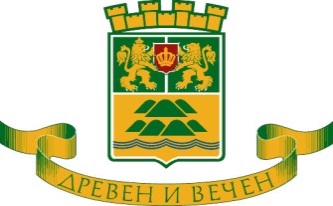 О Б Щ И Н А    П Л О В Д И Вгр. Пловдив, 4000, пл. «Стефан Стамболов» № 1,  тел: (032) 656 701, факс: (032) 656 703                                                             www.plovdiv.bg, e-mail: info@plovdiv.bg				                                                                                                               ГОДИШЕН ДОКЛАД ПО ОКОЛНА СРЕДА (ГДОС)за изпълнението на дейностите през 2015 г., за които е предоставено Комплексно разрешително №355-НО/2008 г. ПловдивМарт 2016 г.Съдържание:1. Увод2. Система за управление на околната среда3. Използване на ресурси3.1. Използване на вода3.2. Използване на енергия3.3. Използване на суровини, спомагателни материали, горива и продукти4. Емисии на вредни вещества в околната среда4.1. Доклад по Европейския регистър на емисиите на вредни вещества (EPEBB) и PRTR4.2. Емисии на вредни вещества в атмосферния въздух4.3. Емисии на вредни и опасни вещества в отпадъчни води4.4. Управление на отпадъците4.5. Шум4.6. Опазване на почвата и подземните води от замърсяване5. Доклад по Инвестиционна програма за привеждане в съответствие с условията на КР (ИППСУКР)6. Прекратяване работата на инсталации или части от тях7. Свързани с околната среда аварии, оплаквания и възражения7.1. Аварии7.2. Оплаквания или възражения, свързани с дейността на инсталациите, за които е издадено КР8. Подписване на годишния доклад	1.  УводНаименование на инсталацията/ите, за който е издадено комплексно разрешително (КР);	Инсталации, които попадат в обхвата на Приложение 4 на ЗООС 	1. Регионално депо за неопасни отпадъци за общините Пловдив, Марица, Калояново, Стамболийски, Родопи, Перущица, Съединение, Кричим, Асеновград, Раковски, Садово, Брезово, Първомай, в землището на с. Цалапица, местност «Паша махала», включващо:Клетка №1;Клетка №2;Клетка №3;Клетка №4;Клетка №5;Клетка №6;Клетка №7;Клетка №8;Клетка №9;Клетка №10;Клетка №11;Клетка №12.Адрес по местонахождение на инсталацията/ите;Община Родопи, землището на с. Цалапица, местност «Паша махала», ЕКАТТЕ 78029Регистрационен номер на КР;Комплексно разрешително №355-НО/2008г.Дата на подписване на Комплексното разрешително11.11.2008 г.Дата на влизане в сила на Комплексното разрешително02.01.2009 г.Оператора на инсталацията/ите, като се посочва конкретно кой е притежател на разрешителното;Притежател на разрешителното: Община Пловдив Съгласно договор за експлоатация от . и допълнително споразумение от 30.07.2009 г. дейностите по експлоатация на депото се извършват от „Водстрой-Пловдив” АДТелефон, факс и e-mail на собственика/оператора пл.“Стефан Стамболов”№14000, Пловдив, Българиятел., факс: ( +359 32) 65 67 27; 65 67 03е-mail:kmet.kmet@plovdiv.bgЛица за контакти;Василка Чопкова – Директор дирекция „Екология и управление на отпадъците” при Община ПловдивПетър Тодоров – технически ръководител на обекта - „Водстрой – Пловдив” АДАдрес, тел. номер, факс, е-mail на лицето за контакти;пл.“Стефан Стамболов”№14000, Пловдив, Българиятел., факс: ( +359 32) 65 68 71; 65 67 03е-mail: direkcia_ecologia@plovdiv.bg„Водстрой – Пловдив” АДбул. „Марица” 1224000, Пловдив0885 64 41 22Кратко описание на всяка от дейностите/процесите, извършвани в инсталацията/инсталациите;           Депониране на неопасни отпадъци           Инсталации, които попадат в обхвата на Приложение 4 на ЗООС 	Регионално депо за неопасни отпадъци за общините Пловдив, Марица, Калояново, Стамболийски, Родопи, Перущица, Съединение, Кричим, Асеновград, Раковски, Садово, Брезово, Първомай, в землището на с. Цалапица, местност «Паша махала»Производствен капацитет на инсталацията/инсталациите. „Капацитет до кота + е капацитетът на депото до кота +13/+22,00 в билото/ спрямо теренна кота +/-0,00=174,40Доклад по Условие 4.2. През 2015 г. в инсталацията по Условие 2, попадаща в обхвата на Приложение 4 на ЗООС са депонирани 103 404,680 тона неопасни отпадъци и са оползотворени 7 044,180 тона строителни отпадъци, почва и камъни /докладвано по Условие 11.9.4.2/. Не е превишен разрешения годишен капацитет по Условие 11.2.5. и 11.2.5.1. Не е превишаван разрешения дневен капацитет на инсталацията.Организационна структура на фирмата, отнасяща се до управлението на околната среда;	Организационната структура на Община Пловдив в аспект управление на депото и опазване на околната среда е показана в т.1.2 Системи за управление на околната среда – фиг.1РИОСВ, на чиято територия е разположена инсталациятаРИОСВ-Пловдивбул.”Марица” № 1224000, гр. ПловдивБасейнова дирекция, на чиято територия е разположена инсталациятаБасейнова Дирекция “Източнобеломорски район” с център в Пловдивул. “Янко Сакъзов” №354000, Пловдив2.  Система за управление на околната средаСтруктура и отговорностиНа Фигура 1 е представена организационно - управленската структура на Община Пловдив в аспект управление на Регионално депо за неопасни отпадъци за общините Пловдив, Марица, Калояново, Стамболийски, Родопи, Перущица, Съединение, Кричим, Асеновград, Раковски, Садово, Брезово, Първомай, в землището на с. Цалапица, местност «Паша махала»Фигура 1Обучение	Във връзка с утвърдената годишна Програма за обучение на персонала/лицата, който извършва конкретни дейности по изпълнение на условията в разрешителното, са проведени обучения, като за всяко от тях е изготвен протокол – 5  бр. през 2015 г. Осигурени са информация и документи съобразно потребностите на лицата, които извършват конкретни дейности по изпълнение условията на КР 355-НО/2008г. Проведено е обучение за поддържане и повишаване на компетентността по управление на отпадъците; организация на дейностите по оползотворяване или обезвреждане на отпадъците и на мероприятията, свързани с опазване компонентите на околната среда,  задължения и отговорности, свързани с опазването на околната среда; охрана на труда и техника на безопасност, и действия при аварийни ситуации.Обмен на информация	Изготвен е и се съхранява списък на лицата, притежатели на документи (инструкции и процедури) и отговарящи за изпълнението на поставените условия в Комплексното разрешително. Списъкът е достъпен за всички служители. Поддържат се актуални телефони и адреси за обмен на информация.Документиране На площадката се съхранява актуален списък с нормативни актове (актуализиран през 2015 г.), които касаят работата на инсталацията. Документират се и се съхраняват данните от наблюдението на показателите; резултатите от оценката на съответствието с изискванията на условията на комплексното разрешително, причините за установените несъответствия и предприетите/планирани коригиращи действия. Управление на документиВ изпълнение на условие 5.5 от КР всички нормативни актове, които касаят работата на инсталацията и компонентите на околната среда се следят за промяна, като измененията своевременно се отразяват, документират и предоставят на ръководителя на депото. По процедурата на въведената СУОС невалидната информация се изземва и архивира по съответния ред. През 2015 г. не е извършвана промяна в работата и управлението на инсталацията. Оперативно управление	Разработени са, и се прилагат всички инструкции, изисквани с условията на комплексното разрешително. Инструкциите се съхраняват на площадката в писмен вид.Оценка на съответствие, проверка и коригиращи действия	Прилагат се писмени инструкции за мониторинг на техническите и емисионни показатели; инструкции за периодична оценка на съответствието на стойностите на емисионните и технически показатели с определените в условията на разрешителното, инструкции за установяване на причините за допуснатите несъответствия и предприемане на коригиращи действия. Предотвратяване и контрол на аварийни ситуацииПрилага се инструкцията за аварийно планиране и действия при аварии и План за действие – актуализация 2015 г. 	На площадката са осигурени средства за лична защита на персонала. Поддържат се в изправност всички пожарогасителни средства. На площадката е изградена система от противопожарни хидранти. Монтирана е термовизионна камера с цел навременно установяване на възникнали инциденти, за предприемане на съответните действия.Записи	Съгласно изготвените инструкции и процедури данните от мониторинга се документират под формата на доклади, като към тях се прилагат протоколи от измерванията (оригинали), както и сертификати за акредитация на лабораториите, извършили изпитването. Чрез записи – доклади за съответствие, доклади за несъответствие, протоколи, дневници, отчетни книги и други, се документира изпълнението на разработените инструкции изисквани с КР №355-НО/2008 г.ДокладванеВ Годишният доклад за 2015 год. е докладвана информацията изисквана с условията на Комплексното разрешително. Актуализация на СУОСПрез 2015 год. не е извършвана актуализация или изменение на издаденото Комплексно разрешително №355-НО/2008 г., не е издавано ново такова и поради тази причина СУОС не е актуализирана.3.  Използване на ресурси3.1.  Използване на вода	За осигуряване на необходимите количества вода за производствени и противопожарни нужди на площадката се използва собствен водоизточник от подземен воден обект – тръбни сондажни кладенци ТК№№1 и 2. Водоизточниците осигуряват води в необходимото количество и качество. Същите се ползват при спазване условията на издаденото разрешително за водовземане №31590058/04.03.2008 г. от Басейнова дирекция Източнобеломорски район – Пловдив. 	В резултат на проведена процедура по Закона за водите е издадено Решение №РР-2029/12.08.2014 г. за продължаване срока на действие на разрешително №31590058/04.03.2008 г. за водовземане от подземни води, издадено от Директора на Басейнова дирекция ИБР-Пловдив.	Условие 8.1.3. Резултати от прилагането на Инструкция за експлоатацията и поддръжката на автоцистерна с оросителна система към процеса на оросяване на депонираните отпадъци:Брой извършени проверки – 12;Установени несъответствия – не са установени несъответствия.Оросяването на пътищата на площадката се извършва посредством автоцистерна – извършва се периодично техническо обслужване;Оросяването на депонираните отпадъци се извършва посредством пръскала и маркучи – извършва се ежедневно, периодично и сезонно техническо обслужване на елементите от системата. Условие 8.1.4., Условие 8.1.5.5. На площадката няма изградена водопроводна мрежа. За питейни нужди се използва минерална вода, която се доставя от търговската мрежа. Условие 8.1.5.1 – Към тръбните кладенци са монтирани измервателни устройства (водомери) за измерване на количествата, използвани за производствени нужди /за други цели/.	Доклад по Условие 8.1.6.1 - количеството на използваната вода за производствени нужди, изразено като годишна консумация на вода за производство на единица продукт за инсталацията по Условие 2, която попада в обхвата на приложение 4 на ЗООС е представено в Таблица 3.1.Таблица 3.1   Количество използвана вода за производствени нужди за единица продуктДоклад по Условие 8.1.6.2Резултати от оценката на съответствието на измерените водни количества с определените в Таблица 8.1.2. на КР:	През 2015 година не са установени несъответствия. Ежемесечно се записва изразходваното количество вода, което се отнася към количеството депонирани отпадъци прeз съответния месец. Годишната консумация на вода за един тон депониран отпадък е определена като сума от всички месечни консумации за един тон депониран отпадък, разделена на 12. 3.2.  Използване на енергия	Условие 8.2.2.3. Резултати от изпълнение на Инструкция 08-И-08.02/02.04.2012 г. за експлоатация и поддръжка на ел. помпи и електронна везна, основни консуматори на електроенергия на площадката:Извършени проверки през 2015 г. – 12 бр. Брой установени несъответствия - не са установени несъответствия.Извършва се ежедневна проверка на ел. помпите в комбинираните шахти за инфилтратни води, води се дневник за работа на ел. помпите. Ежедневно се следи за правилната експлоатация на електронната автовезна за измерване на постъпващите за депониране отпадъци.Доклад по Условие 8.2.3.1. Годишната консумация на електроенергия за един тон депониран отпадък за инсталацията по Условие 2, попадаща в обхвата на Приложение 4 на ЗООС е представена в Таблица 3.2.Таблица 3.2. ЕлектроенергияДоклад по Условие 8.2.3.2. Резултати от оценката за съответствието на годишните количества електроенергия с определените такива в Условие 8.2.1.1.:Брой  установени несъответствия – не са установени несъответствия;Годишната консумация на електроенергия за един тон депониран отпадък за инсталацията по Условие 2 не надвишава определената в Условие 8.2.1.1. на КР.		Резултати от прилагане на инструкция за оценка на съответствието на измерените/изчислени количества електроенергия с определените такива в условията на КР разходни норми:През отчетната 2015 г. не са установени несъответствия в месечната и годишната консумация на електроенергия за един тон депониран отпадък, за инсталацията по Условие 2.3.3. Използване на суровини, спомагателни материали и гориваДоклад по Условие 8.3.3.1. и Условие 8.3.3.2.Таблица 3.3.2 Използвани спомагателни материалиУпотребените при работата на инсталацията по Условие 2 спомагателни материали не се различават по вид от посочените в Таблица 8.3.1.1. (1) от КР. Годишното количество използвани спомагателни материали не надвишава годишното количество определено с Условие 8.3.1.1. Не е превишено разрешеното по КР количество спомагателни материали /дезинфектант/ на тон депониран отпадък.	Резултати от оценката на съответствието на количествата използвани спомагателни материали с определените такива в условията на разрешителното:	През 2015 г. не са установени несъответствия.Емисии на вредни и опасни вещества в околната среда4.1 Доклад по Европейския регистър на емисиите на вредни вещества (ЕРЕВВ) и PRTRДоклад по Условие 9.5.2.6/ 9.5.1.2. / и Условие 10.1.3.4/10.4.6.Годишните количества на замърсителите, които се отделят във въздуха и които се докладват в рамките на ЕРЕВВ са определени въз основа на извършените собствени периодични измервания и са представени в Таблица №1. Таблица 1. Замърсители по EPEBB и PRTR	Годишните количества на емисиите в атмосферния въздух са представени въз основа на данните от Собствените периодични измервания на емисиите на вредни вещества в отпадъчните газове, изпускани на изходите на газовите кладенци представени в Таблици 2. Количествата емисии са изчислени на база 365 работни дни в годината. 4.2. Емисии на вредни вещества в атмосферния въздух.Доклад по Условие 9.5.2.6/ 9.5.2.1Таблица 2. Емисии в атмосферен въздух  - Котлован ІV, Газов кладенец №7 Резултатите са представени в съответствие с Протокол №Е 39 А/16.01.2015 г., Протокол №Е 128 А/06.02.20152014г., Протокол №E 362 А/02.04.2015г., Протокол № E556 А/24.04.2015 г., Протокол №E702 А/21.05.2015г.,  Протокол № E1029 А/01.07.2015 г., Протокол № E1254 А/16.07.2015 г., Протокол № E1454 A/14.08.2015 г., Протокол № E1732 А/16.09.2015г., Протокол № E2072 А/22.10.2015г., Протокол №Е2287 А/11.11.2015 г., Протокол № E2616 А/04.01.2016 г.Таблица 2. Емисии в атмосферен въздух – Котлован І, Газов кладенец №2  Резултатите са представени в съответствие с Протокол №Е 36 А/16.01.2015 г., Протокол №Е 125 А/06.02.2015г., Протокол № E359 А/02.04.2015 г., Протокол №E553 А/24.04.2015г.,  Протокол № E 699 А/21.05.2015 г., Протокол № E1026 А/01.07.2015 г., Протокол № E1251 А/16.07.2015 г., Протокол №E1451 A/14.08.2015г.,  Протокол №Е1729 А/16.09.2015 г., Протокол № E2069 А/22.10.2015г., Протокол № E2284 А/11.11.2015г., Протокол № E2613 А/04.01.2016г.Таблица 2. Емисии в атмосферен въздух – Котлован І, Газов кладенец №1 Резултатите са представени в съответствие с Протокол № Е 35 А/16.01.2015 г.,Протокол №Е 124 А/06.02.2015г., Протокол №E 358 А/02.04.2015 г., Протокол № Е 552 А/24.04.2015 г., Протокол № Е698 А/21.05.2015г., Протокол № E1025 А/01.07.2015г., Протокол № E1250 А/16.07.2015г., Протокол № E1450 A/14.08.2015г., Протокол № E1728 А/16.09.2015г., Протокол № E2068 А/22.10.2015 г., Протокол  № E2283А/11.11.2015г., Протокол № E2612 А/04.01.2016гТаблица 2. Емисии в атмосферен въздух – Котлован ІІ, газов кладенец №3Резултатите са представени в съответствие с Протокол №Е 37 А/16.01.2015., Протокол №Е 126 А/06.02.2015 г., Протокол № Е 360 А/02.04.2015 г., Протокол № E554 А/24.04.2015 г., Протокол № E700 А/21.05.2015.,  Протокол № E 1027 А/01.07.2015г.,  Протокол №Е1252 А/16.07.2015 г.,  Протокол № E1452 A/14.08.2015г., Протокол №Е1730 А/16.09.2015г., Протокол № E2070 A от 22.10.2015 г., Протокол № E2285 А/11.11.2015г., Протокол № E2614 А/04.01.2016г.Таблица 2. Емисии на атмосферен въздух. Котлован ІІ Газов кладенец №4Резултатите са представени в съответствие с Протокол №Е 38 А/16.01.2015г., Протокол №Е 127 А/06.02.2015., Протокол №E361 А/02.04.2015 г., Протокол № E555 А/24.04.2015 г. , Протокол №E701 А/21.05.2015г., Протокол № E 1028 А/01.07.2015г., Протокол № Е1253 А/16.07.2015г., Протокол № E1453 A/14.08.2015г., Протокол № E1731 А/16.09.2015г., Протокол № E2071 А/22.10.2015г., Протокол № E2286 А/11.11.2015 г., Протокол № E2615 А/04.01.2016г.Таблица 2. Емисии на атмосферен въздух - Котлован V, Газов кладенец №9Резултатите са представени в съответствие с Протокол №Е 40 А/16.01.2015 г., Протокол №Е 129 А/06.02.2015г., Протокол №E363 А/02.04.2015 г., Протокол №Е557 А/24.04.2015г., Протокол №E703 А/21.05.2015г.,  Протокол № E1030 А/01.07.2015г., Протокол № Е 1255 А/16.07.2015г., Протокол №E1455 A/14.08.2015г.,  Протокол № E1733 А/16.09.2015 г., Протокол № E2073 А/22.10.2015г., Протокол № E 2288 А/11.11.2015г., Протокол № E2617 А/04.01.2016г.    Таблица 2. Емисии в атмосферен въздух – Котлован VІІ Газов кладенец №13           Резултатите са представени в съответствие с Протокол №Е 41 А/16.01.2015 г., Протокол №Е 130 А/06.02.2015г., Протокол №Е 364 А/02.04.2015г., Протокол №Е558 А/.24.04.2015 г., Протокол № E704 А/21.05.2015г., Протокол № E1031 А/01.07.2015.,  Протокол № Е1256 А/16.07.2015г., Протокол № Е1456 А/14.08.2015г., Протокол № E1734 А/16.09.2015г., Протокол № E2074 А/22.10.2015г., Протокол № E2289 А/11.11.2015г., Протокол № E2618 А/04.01.2016г.    Таблица 2. Емисии в атмосферен въздух Котлован VІІ Газов кладенец №14Резултатите са представени в съответствие с Протокол №Е 42 А/16.01.2015г г., Протокол №Е 131 А/06.02.2015г., Протокол №E365 А/02.04.2015 г., Протокол №E559 А/24.04.2015г., Протокол №E 705 А/21.05.2015 г., Протокол № E1032 А/01.07.2015 г., Протокол № Е 1257 А/16.07.2015г., Протокол № Е1457 А/14.08.2015г., Протокол № E1735 А/16.09.2015., Протокол № E2075 А/22.10.2015г., Протокол № E2290 А/11.11.2015г., Протокол № E2619 А/04.01.2016г.       Таблица 2. Емисии в атмосферен въздух Котлован VІІІ Газов кладенец №16Резултатите са представени в съответствие с Протокол №Е 44 А/16.01.2015 г., Протокол №Е 133 А/06.02.2015г., Протокол №Е367 А/02.04.2015 г., Протокол №E561 А/24.04.2015 г., Протокол № E 707 А/21.05.2015г., Протокол № E1034 А/01.07.2015 г., Протокол № E1259 А/16.07.2015 г., Протокол №Е1459 А/14.08.2015.,  Протокол № E1737 А/16.09.2015г., Протокол № E2077 А/22.10.2015., Протокол № E2292 А/11.11.2015г., Протокол № E2621 А/04.01.2016г.Таблица 2. Емисии в атмосферен въздух Котлован VІІІ Газов кладенец №15Резултатите са представени в съответствие с Протокол №Е 43 А/16.01.2015 г.,Протокол №Е 132 А/06.02.2015г., Протокол №E 366 А/02.04.2015г., Протокол №E560 А/24.04.2015 г., Протокол № Е706 А/21.05.2015г.,  Протокол № E1033 А/01.07.2015 г., Протокол №Е 1258 А/16.07.2015., Протокол № E1458 А/14.08.2015г., Протокол № E1736 А/16.09.2015г., Протокол № E2076А/22.10.2015г., Протокол № E2291 А/11.11.2015г., Протокол № E2620 А/04.01.2016г.      Таблица 2. Емисии в атмосферен въздух Котлован ІХ Газов кладенец №17Резултатите са представени в съответствие с Протокол №Е 45 А/16.01.2015 г., Протокол №Е 134 А/06.02.2015г.,Протокол №E368 А/02.04.2015г., Протокол №E562 А/24.04.2015 г. , Протокол № Е 708 А/21.05.2015г., Протокол № E1035 А/01.07.2015 г., Протокол № Е 1260 А/16.07.2015г., Протокол № Е1460 А/14.08.2015 г., Протокол № E1738 А/16.09.2015г., Протокол № E2078 А/22.10.2015г., Протокол № E2293 А/11.11.2015г.,  Протокол № E2622 А/04.01.2016г.     Таблица 2. Емисии в атмосферен въздух Котлован ІХ Газов кладенец №18Резултатите са представени в съответствие с Протокол №Е 46 А/16.01.2015 г., Протокол №Е 135 А/06.02.2015г., Протокол №Е 369 А/02.04.2015 г., Протокол №563 А/24.04.2015г., Протокол № E709 А/21.05.2015г., Протокол № E1036 А/01.07.2015г., Протокол № Е1261 А/16.07.2015 г., Протокол № E1461 А/14.08.2015г., Протокол № E1739 А/16.09.2015г., Протокол №E2079 А/22.10.2015г., Протокол № E2294 А/11.11.2015г., Протокол № E2623 А/04.01.2016г.       Таблица 2. Емисии в атмосферен въздух Котлован Х Газов кладенец №19Резултатите са представени в съответствие с Протокол №Е 47 А/16.01.2015 г., Протокол №Е 136 А/06.02.2015., Протокол №Е370 А/02.04.2015 г., Протокол №Е 564 А/24.04.2015 г., Протокол №Е 710 А/21.05.2015 г., Протокол № E1037 А/01.07.2015г., Протокол № Е 1262 А/16.07.2015г., Протокол № Е1462 А/14.08.2015г., Протокол № E1740 А/16.09.2015г., Протокол № E2080 А/22.10.2015г., Протокол № E2295 А/11.11.2015г., Протокол № E2624 А/04.01.2016г.       Таблица 2. Емисии в атмосферния въздух Котлован Х Газов кладенец №20Резултатите са представени в съответствие с Протокол №Е 48 А/16.01.2015г., Протокол №Е 137 А/06.02.2015., Протокол №Е371 А/02.04.2015 г., Протокол №Е 565 А/24.04.2015 г., Протокол № E 711 А/21.05.2015 г., Протокол № E1038 А/01.07.2015г., Протокол № Е1263 А/16.07.2015г.,  Протокол № E1463 А/14.08.2015г., Протокол № E1741 А/16.09.2015г., Протокол № E2081 А/22.10.2015г., Протокол № E2296 А/11.11.2015г., Протокол № E2625 А/04.01.2016г.       Таблица 2. Емисии на атмосферен въздух Котлован ХІ Газов кладенец №22Резултатите са представени в съответствие с Протокол №Е 50 А/16.01.2015 г., Протокол №Е 139 А/06.02.2015., Протокол №Е 373 А/02.04.2015 г., Протокол №Е 567 А/24.04.2015г., Протокол № E713 А/21.05.2015 г., Протокол № E1040 А/01.07.2015 г., Протокол № Е1265 А/16.07.2015г., Протокол № Е1465 А/14.08.2015г., Протокол № E1743 А/16.09.2015 г., Протокол № E2083 А/22.10.2015г., Протокол № E2298 А/11.11.2015г., Протокол № E2627 А/04.01.2016г.       Таблица2. Емисии на атмосферен въздух Котлован ХІ Газов кладенец №21	Резултатите са представени в съответствие с Протокол №Е 49 А/16.01.2015г., Протокол №Е 138 А/06.02.2015., Протокол №Е 372 А/02.04.2015., Протокол №E 566 А/24.04.2015 г., Протокол №E712 А/21.05.2015 г.,  Протокол № E1039 А/01.07.2015 г., Протокол № E1264 А/16.07.2015 г., Протокол № E1464 А/14.08.2015г., Протокол № E1742 А/16.09.2015г., Протокол № E2082 А/22.10.2015г., Протокол № E2297 А/11.11.2015г., Протокол №E2626 А/04.01.2016г.  Таблица 2. Емисии в атмосферния въздух Котлован ХІІ Газов кладенец №23Резултатите са представени в съответствие с Протокол №Е 51 А/16.01.2015г., Протокол № Е 140 А/06.02.2015г., Протокол №Е 374 А/02.04.2015 г., Протокол №E568 А/24.04.2015г., Протокол №E714 А/21.05.2015 г., Протокол № E1041 А/01.07.2015 г., Протокол № E1266 А/16.07.2015г., Протокол № Е1466 А/14.08.2015г.,  Протокол № E1744 А/16.09.2015г., Протокол № E2084 А/22.10.2015г., Протокол № E2299 А/11.11.2015.,  Протокол №E2628 А/04.01.2016г.    Таблица 2. Емисии в атмосферен въздух Котлован ХІІ Газов кладенец 24Резултатите са представени в съответствие с Протокол №Е 52 А/16.01.2015г., Протокол №Е 141 А/06.02.2016г., Протокол №Е 375 А/02.04. 2015 г., Протокол №E 569 А/24.04.2015 г., Протокол №E715 А/21.05.2015 г.,  Протокол № E1042 А/01.07.2015 г., Протокол № E1267 А/16.07.2015 г.,  Протокол № Е1467 А/14.08.2015г., Протокол № E1745 А/16.09.2015г., Протокол № E2085 А/22.10.2015г., Протокол № E2300 А/11.11.2015г., Протокол №E2629 А/04.01.2016г.    Собствените периодични измервания са извършени от: „СЖС България” ЕООД, гр. София, сертификат за акредитация БСА рег.№86ЛИ/03.04.2013 г., валиден до 31.01.2017 г. СПИ са извършвани за действащите 18 бр. газови кладенци на депото.Доклад по Условие 9.5.2.3. Притежателят на КР овлажнява с вода участъците от площадката, които се явяват източници на неорганизирани емисии на прах и ежедневно оросява подходите и пътищата на депото при горещо и сухо време с цел ограничаване емисиите на прах.Операторът се стреми и осигурява всички дейности на площадката да се извършват по начин, който да ограничава разпространението на миризми извън площадката. Ежедневно се попълват работни карти, с отразени на тях големина, площ и размер на дневния работен участък.	През 2015 г. не са постъпили жалби за наличие на миризми.Няма данни за влошаване на качеството на атмосферния въздух в района на депото.Доклад по Условие 9.5.2.7.	В таблица са представени данни за емитираните количества на замърсителите във въздуха, за един тон депониран отпадък, изчислени съгласно Условие 6.19 от КР.4.3 Емисии на вредни и опасни вещества в отпадъчните водиДоклад по Условие 10.4.1.	Резултати от прилагането на Условие 10.1.3.1.	Брой на извършените проверки – по 2 бр. за всеки ретензионен басейн.Установени несъответствия – не са установени несъответствия. Пробовземането и анализите са извършени от акредитирани лаборатории. Обемът на инфилтратните води се измерва ежемесечно и се записва в „Дневник за измерване нивото и обема на инфилтрата”. Резултатите от мониторинга са представени в Таблици 3.Точка на пробовземане: № 1 КШ пункт за наблюдение в клетка 1, с координати 42º 08´ 56.81´´ СШ; 24 º  35´  45.17´´ ИД	Таблица 3. Емисии в отпадъчни води (инфилтратни)Първо полугодие:Резултатите са докладвани в съответствие с Протокол от изпитване №454П/29.07.2015 г. на „Пихливанов инженеринг“ ООД, Протокол от изпитване №10303/17.07.2015 г. на „Евротест-контрол“ ЕАД и Протокол от изпитване №А321-1/12.07.2015 г. на „Акватератест“ ООД. Протокол за вземане на извадка от води №454П от 30.06.2015 г., на „Пехливанов инженеринг“ ООД, Сертификат №5ЛИК/валиден до 30.06.2017 г.Второ полугодие:Резултатите са докладвани в съответствие с Протокол от изпитване №735П/29.12.2015 г. на „Пихливанов инженеринг“ ООД, Протокол от изпитване №12035/04.01.2016 г. на „Евротест-контрол“ ЕАД и Протокол от изпитване №А780-1/11.01.2016 г. на „Акватератест“ ООД. Протокол за вземане на извадка от води №735П от 17.12.2015 г., на „Пехливанов инженеринг“ ООД, Сертификат №5ЛИК/валиден до 30.06.2017 г.Точка на пробовземане: КШ №2 пункт за наблюдение в клетка 2, с координати 42 º 08´ 55.02´´ СШ; 24 º 36´ 05´´ ИДТаблица 3. Емисии в отпадъчни води (инфилтратни)Първо полугодие:Резултатите са докладвани в съответствие с Протокол от изпитване №454П/29.07.2015 г. на „Пихливанов инженеринг“ ООД, Протокол от изпитване №10303/17.07.2015 г. на „Евротест-контрол“ ЕАД и Протокол от изпитване №А320-2/12.07.2015 г. на „Акватератест“ ООД. Протокол за вземане на извадка от води №454П от 30.06.2015 г., на „Пехливанов инженеринг“ ООД, Сертификат №5ЛИК/валиден до 30.06.2017 г.Второ полугодие:Резултатите са докладвани в съответствие с Протокол от изпитване №735П/29.12.2015 г. на „Пихливанов инженеринг“ ООД, Протокол от изпитване №12035/04.01.2016 г. на „Евротест-контрол“ ЕАД и Протокол от изпитване №А781-1/11.01.2016 г. на „Акватератест“ ООД. Протокол за вземане на извадка от води №735П от 17.12.2015 г., на „Пехливанов инженеринг“ ООД, Сертификат №5ЛИК/валиден до 30.06.2017 г.Доклад по Условие 10.4.4 Резултати от мониторинга по Условие 10.1.3.3.Точка на пробовземане: ТП над депото, срещу течението на р. Марица Таблица 3. Емисии в повърхностните води Първо полугодие:Резултатите са докладвани в съответствие с Протокол от изпитване №454П-1/29.07.2015 г. на „Пихливанов инженеринг“ ООД, Протокол от изпитване №10304/17.07.2015 г. на „Евротест-контрол“ ЕАД и Протокол от изпитване №320-1/12.07.2015 г. на „Акватератест“ ООД. Протокол за вземане на извадка от води №454П -1 от 30.06.2015 г., на „Пехливанов инженеринг“ ООД, Сертификат №5ЛИК/валиден до 30.06.2017 г.Второ полугодие:Резултатите са докладвани в съответствие с Протокол от изпитване №735П-1/29.12.2015 г. на „Пихливанов инженеринг“ ООД, Протокол от изпитване №12036/04.01.2016 г. на „Евротест-контрол“ ЕАД и Протокол от изпитване №А780-1/11.01.2016 г. на „Акватератест“ ООД. Протокол за вземане на извадка от води №735П -1 от 17.12.2015 г., на „Пехливанов инженеринг“ ООД, Сертификат №5ЛИК/валиден до 30.06.2017 г.Точка на пробовземане: ТП след депото, по посока на естествения поток на повърхностните води /за р. Марица/Таблица 3. Емисии в повърхностните води Първо полугодие:Резултатите са докладвани в съответствие с Протокол от изпитване №454П-1/29.07.2015 г. на „Пихливанов инженеринг“ ООД, Протокол от изпитване №10304/17.07.2015 г. на „Евротест-контрол“ ЕАД и Протокол от изпитване №320-2/12.07.2015 г. на „Акватератест“ ООД. Протокол за вземане на извадка от води №454П -1 от 30.06.2015 г., на „Пехливанов инженеринг“ ООД, Сертификат №5ЛИК/валиден до 30.06.2017 г.Второ полугодие:Резултатите са докладвани в съответствие с Протокол от изпитване №735П-1/29.12.2015 г. на „Пихливанов инженеринг“ ООД, Протокол от изпитване №12036/04.01.2016 г. на „Евротест-контрол“ ЕАД и Протокол от изпитване №А780-2/11.01.2016 г. на „Акватератест“ ООД. Протокол за вземане на извадка от води №735П -1 от 17.12.2015 г., на „Пехливанов инженеринг“ ООД, Сертификат №5ЛИК/валиден до 30.06.2017 г.Доклад по Условие 10.4.5.Резултати от прилагане на инструкция за периодична проверка и поддръжка на състоянието на канализационната система на площадката, дренажната система и ретензионните басейни (утайници), включително установяване на течове и предприемане на коригиращи действия за тяхното отстраняване и по Условие 10.1.1. и 10.1.1.1.Брой извършени проверки – 12 Брой установени течове – не са установени течове.Монтирана е мобилна химическа тоалетна, която се обслужва от „Екотой-сервиз” ООД.За състоянието на дренажната система се съди по инфилтратната вода в комбинираните шахти. Ежедневно се следи нивото и данните се записват в дневник.При външните огледи на ретензионните басейни не са установени течове или нарушена изолация.Всички съоръжения към оросителната система са в изправност. Доклад по Условие 10.4.6.1.	През 2015 г. не е извършван пренос извън площадката на отпадъчни (инфилтратни) води за преработка. Не се надвишават пределните количества, посочени в Приложение ІІ на Регламент 166/2006 на Европейския парламент и на Съвета от 18 януари 2006 г., относно създаването на ЕРИПЗ.Условие 10.1.3.2.	Извършва се мониторинг на метеорологичните данни по показателите в Таблица 10.1.3.2 от КР, като данните се записват ежедневно в работни карти, които се попълват и съхраняват на депото.4.4. Управление на отпадъцитеУсловие 11.1.2.  В съответствие с условията на Комплексното разрешително е актуализирана  Програма за управление на дейностите по отпадъците. Същата е утвърдена от РИОСВ - Пловдив с Писмо Изх.№УО-758/22.04.2010 г.  Условие 11.6.3.1., Условие 11.6.3.2. 	Операторът прилага актуализиран план за експлоатация в съответствие с условията на КР, който представлява неразделна част от технологията за депониране. Представен в РИОСВ – Пловдив с Писмо Вх.№УО-758/07.04.2010 г. Доклад по Условие 11.9.2.Не са образувани отпадъци с код 16 03 05* от дейността на площадката.Доклад по Условие 11.9.3.	Условие 11.2.4. Резултати от прилагане на Инструкция за Периодична оценка на съответствието на събирането на отпадъците с условията в разрешителното, на причините за установените несъответствия и предприемане на коригиращи действия:- Брой и обект на проверките – 12 бр. проверки за установяване образуването на отпадъци по Условие 11.1. и съответствието на събирането им с условията на КР№355-НО/2008г. На площадката не са образувани отпадъци с код 16 03 05*.- Установени несъответствия – не са установени несъответствия.	Условие 11.2.6.1. /Условие 11.2.6.2.	Операторът разполага с информация за основното охарактеризиране на отпадъците.При депониране на отпадъците на Регионално депо за неопасни отпадъци в землището на с. Цалапица отпадъците от общини, юридически лица и ЕТ се приемат след представяне на становище от РИОСВ – Пловдив /Приложение 4/, съгласно Ръководство за извършване на основно охарактеризиране на отпадъците и прилагане на критериите за приемане на отпадъци на различни класове депа, утвърдено на основание чл.35, ал.6 от Наредба №6 от 13.09.2013 г. за условията и изискванията за изграждане и експлоатация на депа и на други съоръжения и инсталации за оползотворяване и обезвреждане на отпадъци и работен лист за класификация на отпадъците. През 2015 г. в издадените от компетентния орган становища относно депонирането на отпадъците не са поставени условия за извършване изпитване за установяване на съответствието с показателите от основното охарактеризиране.	Условие 11.4.3. Резултати от прилагане на Инструкцията по Условие 11.4.3.: 	През 2015 г. не са образувани и не са транспортирани отпадъците по Условие 11.1. Условие 11.5.3./11.5.2. Резултати от прилагане на Инструкция за оценка на съответствието на оползотворяване, преработване и рециклиране на отпадъци с определените в условията на КР №355- НО/2008 г.:- Брой и обект на проверките: 12 бр. проверки за предадени за оползотворяване, преработване и рециклиране на отпадъците, описани в Таблица 11.1 и оползотворяване на отпадъците, описани в Условие 11.5.2. на Комплексното разрешително. Не са образувани отпадъци по Условие 11.1. На площадката са приети за оползотворяване 7 044,180 тона отпадъци с код 17 01 01; 17 01 02; 17 01 03 и 20 02 02. Същите са оползотворени при изграждане на подход и площадка за разтоварване на отпадъците.- Установени несъответствия – не са установени несъответствия.Условие 11.6.4. Резултати от прилагане на Инструкция за оценка на съответствието на обезвреждането на отпадъци с определените в условията на Комплексното разрешително:Извършва се ежедневен контрол по приема на отпадъците, съгласно Условие 11.2.6.2 и 11.2.6.3- Брой и обект на проверките: 12 бр. проверки за спазване на процедурата за приемане на отпадъци с цел тяхното обезвреждане.- Установени несъответствия – не са установени несъответствия.Условие 11.8.1.1. Операторът приема отпадъци за обезвреждане след представяне на Становище издадено от РИОСВ – Пловдив и придружаваща отпадъците документация при всяка доставка.Условие 11.9.2/11.7.  През 2015 г. не са образувани отпадъците, описани в Таблица 11.1 от КР №355-НО/2008г.Таблица 4. Образуване на отпадъци Доклад по Условие 11.9.4.1Резултати от проведения мониторинг на състоянието на тялото на депото:Заета с отпадъци площ: Обща /дка/ - 187+10 /утайници/=197; рекултивирана /дка/ - 35Количество и обем на депонираните отпадъци през 2015 г. – 103 404,680 куб.м, или 103 404,680 тона при y=1 /извършено е замерване за определяне на плътност на депонираните отпадъци. Полученото обемно тегло е 0,9973 t/m3. Количество на оползотворените отпадъци при направа на подход и площадка за разтоварване на отпадъците – 7 044,180 тона.Състав на отпадъците – Морфологичен състав на приетите и депонирани битови отпадъци в тегловни %: хартия /картон/: 6%; хранителни и растителни: 36%; текстил: 4%; инертни: 9%; пластмаси: 15%; кожи, гуми: 2%; стъкло:6%; метали: 2% други: 20%; т.ч. вода: 14%, неописани: 6% ;Технология на депониране – Отпадъците се разтоварват, пробутват и уплътняват. Височината на всеки работен хоризонт е 2 м, от които 1,80 м. са депониран и уплътнен отпадък и 0,2 м пръст.Свободия капацитет на депото към 31.12.2015 г. е 180 967 куб.м, като при y=1 се очаква до края на експлоатационния период на депото да се депонират 180 967 тона. Свободния капацитет на депото е изчислен на база извършено геодезическо заснемане и изчисляване на обемите за установяване на свободния капацитет на РДНО с. Цалапица през декември 2015 г.Продължителност на експлоатация – до достигане разрешения с КР №355-НО/2008 г. капацитет, до кота +13 (от кота терен) на инсталацията по Условие 2, попадаща в обхвата на Приложение 4. При средно годишно количество на депонираните отпадъци около 90 000 тона, се очаква депото да се експлоатира до края на 2017 г.Няма констатирани слягания на повърхността на тялото на депото.Доклад по Условие 11.9.4.2. /11.2.6.През 2015 г. на депото са приети следните количества отпадъци с код и наименование:Таблица 5 Оползотворяване и обезвреждане на отпадъци*Количеството от 40 824,33 т. строителни отпадъци, в т.ч. 17 05 04 – 40 540,410 т. и 17 01 01 -283,920 т., приети през 2015 г. ще бъдат оползотворени на следващ етап при необходимост в съответствие с Условие 11.5.2.Доклад по Условие 11.9.8През 2015 г. не е установено изпускане на замърсители в почвата. Не са образувани и не е извършван пренос извън площадката на опасни отпадъци.4.5. ШумДоклад по Условие 12.3.3.Резултати от извършени през изтеклата отчетна година наблюдения на общата звукова мощност на площадката; нивата на звуково налягане в определени точки по оградата на площадката; нивата на звуково налягане в мястото на въздействие:Съгласно Условие 12.2.2 от КР измерванията се извършват веднъж на две години. Данните от измерванията през 2015 година, отчетени в Протокол от изпитване №555П от 11.10.2015 г. на „Пехливанов инженеринг“ ООД (Сертификат №5ЛИК/валиден до 30.06.2017 г.) и Протокол №555П/30.09.2015 г. за проведени собствени измервания на нивата на шум са отразени в Таблица №6.Таблица 6. Шумови емисии	Резултати от оценката на съответствието на установените нива на звуково налягане по границата на производствената площадка и в мястото на въздействие с разрешените такива в разрешителното.Измерването е направено в 28 точки по контура на площадката. Установените еквивалентни нива на шум по границата на производствената площадка не надвишават разрешените такива в Условие 12.1.1.Работното време на депото е до 16,30 ч., поради което не е извършено измерване на вечерно и нощно ниво на шум. Еквивалентното ниво на шума в мястото на въздействие не надвишава разрешеното дневно ниво - 55 dB (А) в най-близката точка на въздействие (най-близката жилищна зона с.Кадиево).През 2015 година не са постъпили оплаквания от живущи около площадката. 4.6 Опазване на почвата и подземните води от замърсяванеОпазване на подземните води от замърсяване:Доклад по Условие 13.10.6 - Резултатите от собствения мониторинг на подземни води са представени в таблици 7.Точка на пробовземане: - Контролен кладенец №НП 1Таблица 7. Опазване на подземните води /Контролен кладенец №НП 1/Първо полугодие Пробонабиране:  По договор №15ДГ598/07.07.2015 г. Пробонабирането е извършено от акредитирана лаборатория на „Пехливанов инженеринг“ ООД, гр. София - Сертификат №5ЛИК/валиден до 30.06.2017 г.; Протокол за вземане на проби/извадки №454П-2/30.06.2015 г. Докладване: Резултатите са докладвани в съответствие с: Протокол  от изпитване № 454-П-2/29.07.2015 г. на „Пехливанов инженеринг“ ООД; Протокол от изпитване №10382/29.07.2015 г. на „Евротест-контрол“ ЕАД и Протокол №10299/17.07.2015 г. на „Евротест-контрол“ ЕАД.Второ полугодиеПробонабиране:  По договор №15ДГ598/07.07.2015 г. Пробонабирането е извършено от акредитирана лаборатория на „Пехливанов инженеринг“ ООД, гр. София - Сертификат №5ЛИК/валиден до 30.06.2017 г.; Протокол за вземане на извадка от води №735П-2/17.12.2015 г. и Протокол за вземане на извадка от води №735П-2/17.12.2015 г.Докладване: Резултатите са докладвани в съответствие с: Протокол  от изпитване № 735-П-2/29.12.2015 г. на „Пехливанов инженеринг“ ООД; Протокол от изпитване №12074/13.01.2016 г. на „Евротест-контрол“ ЕАД.Точка на пробовземане: - Контролен кладенец №НП 5аТаблица 7. Опазване на подземните води /Контролен кладенец №НП 5а/Първо полугодиеПробонабиране:  По договор №15ДГ598/07.07.2015 г. Пробонабирането е извършено от акредитирана лаборатория на „Пехливанов инженеринг“ ООД, гр. София - Сертификат №5ЛИК/валиден до 30.06.2017 г.; Протокол за вземане на проби/извадки №454П-2/30.06.2015 г. Докладване: Резултатите са докладвани в съответствие с: Протокол  от изпитване № 454-П-2/29.07.2015 г. на „Пехливанов инженеринг“ ООД; Протокол от изпитване №10385/29.07.2015 г. на „Евротест-контрол“ ЕАД и Протокол №10302/17.07.2015 г. на „Евротест-контрол“ ЕАД.Второ полугодиеПробонабиране:  По договор №15ДГ598/07.07.2015 г. Пробонабирането е извършено от акредитирана лаборатория на „Пехливанов инженеринг“ ООД, гр. София - Сертификат №5ЛИК/валиден до 30.06.2017 г.; Протокол за вземане на извадка от води №735П-2/17.12.2015 г. и Протокол за вземане на извадка от води №735П-2/17.12.2015 г.Докладване: Резултатите са докладвани в съответствие с: Протокол  от изпитване № 735-П-2/29.12.2015 г. на „Пехливанов инженеринг“ ООД; Протокол от изпитване №12077/13.01.2016 г. на „Евротест-контрол“ ЕАД.Точка на пробовземане: - Контролен кладенец №НП 11Таблица 7. Опазване на подземните води /Контролен кладенец №НП11/Първо полугодиеПробонабиране:  По договор №15ДГ598/07.07.2015 г. Пробонабирането е извършено от акредитирана лаборатория на „Пехливанов инженеринг“ ООД, гр. София - Сертификат №5ЛИК/валиден до 30.06.2017 г.; Протокол за вземане на проби/извадки №454П-2/30.06.2015 г. Докладване: Резултатите са докладвани в съответствие с: Протокол  от изпитване № 454-П-2/29.07.2015 г. на „Пехливанов инженеринг“ ООД; Протокол от изпитване №10383/29.07.2015 г. на „Евротест-контрол“ ЕАД и Протокол №10300/17.07.2015 г. на „Евротест-контрол“ ЕАД.Второ полугодиеПробонабиране:  По договор №15ДГ598/07.07.2015 г. Пробонабирането е извършено от акредитирана лаборатория на „Пехливанов инженеринг“ ООД, гр. София - Сертификат №5ЛИК/валиден до 30.06.2017 г.; Протокол за вземане на извадка от води №735П-2/17.12.2015 г. и Протокол за вземане на извадка от води №735П-2/17.12.2015 г.Докладване: Резултатите са докладвани в съответствие с: Протокол  от изпитване № 735-П-2/29.12.2015 г. на „Пехливанов инженеринг“ ООД; Протокол от изпитване №12075/13.01.2016 г. на „Евротест-контрол“ ЕАД.Точка на пробовземане: - Контролен кладенец №НП 14Таблица 7. Опазване на подземните води /Контролен кладенец №НП14/Първо полугодиеПробонабиране:  По договор №15ДГ598/07.07.2015 г. Пробонабирането е извършено от акредитирана лаборатория на „Пехливанов инженеринг“ ООД, гр. София - Сертификат №5ЛИК/валиден до 30.06.2017 г.; Протокол за вземане на проби/извадки №454П-2/30.06.2015 г. Докладване: Резултатите са докладвани в съответствие с: Протокол  от изпитване № 454-П-2/29.07.2015 г. на „Пехливанов инженеринг“ ООД; Протокол от изпитване №10384/29.07.2015 г. на „Евротест-контрол“ ЕАД и Протокол №10301/17.07.2015 г. на „Евротест-контрол“ ЕАД.Второ полугодиеПробонабиране:  По договор №15ДГ598/07.07.2015 г. Пробонабирането е извършено от акредитирана лаборатория на „Пехливанов инженеринг“ ООД, гр. София - Сертификат №5ЛИК/валиден до 30.06.2017 г.; Протокол за вземане на извадка от води №735П-2/17.12.2015 г. и Протокол за вземане на извадка от води №735П-2/17.12.2015 г.Докладване: Резултатите са докладвани в съответствие с: Протокол  от изпитване № 735-П-2/29.12.2015 г. на „Пехливанов инженеринг“ ООД; Протокол от изпитване №12076/13.01.2016 г. на „Евротест-контрол“ ЕАД.Условие 13.8.4.Резултати от оценката на съответствието на концентрациите на вредни вещества в подземни води с определението в условията на КР и фоновото ниво по показатели барий, молибден, феноли и нефтопродукти.брой извършени анализи на подземни води –  8 бр. /2 пъти годишно за 4 бр. наблюдателни пиезометри и 1 път годишно за 2 бр. тръбни кладенци/брой установени несъответствия на концентрациите на вредни вещества – Установени са несъответствия по показателите, както следва: За НП 1 по показатели: антимон за двете полугодия;За НП 5а по показатели: амоний, антимон и манган за двете полугодия;За НП 11 по показатели: амоний, антимон и манган за първо полугодие; и амоний, манган, антимон и желязо за второ полугодие;За НП 14 по показатели: първо полугодие: аммоний, антимон, желязо, алуминий и манган; и второ полугодие: амоний, манган, антимон, желязо, олово, алуминий и перманганатна окисляемост.Мястото, където е ситуирано депото за неопасни отпадъци в землището на с. Цалапица е върху съществуващо старо депо за депониране на отпадъците от гр. Пловдив. Химичният състав на подземните води, изяснен още в хода на разработване на ОВОС през 1999 г. показва, че се наблюдава замърсяване по показателите амоний, нитрити, фосфати и от „комплексообразуващите метали”- желязо и манган. 	През 2015 г. освен предвидения мониторинг на подземни води от наблюдателните пиезометри се извърши анализ на подземните води от 2 бр. тръбни кладенци и по показатели желязо и манган. Не са установени несъответствия.Условие 13.8.1.Пробонабирането и анализите са извършени от акредитирани лаборатории.Опазване на почвата от замърсяване:Доклад по Условие 13.10.8. и Условие 13.9.4.; Условие 13.10.7  	Съгласно таблица 13.9 „Мониторинг на почви” от КР честотата е веднъж на две години. Резултатите от собствения мониторинг на почви са представени в таблици №8.Точка на пробовземане - ТП1Таблица 8. Опазване на почвиРезултатите са докладвани в съответствие с Протокол от изпитване №555П-1 от 04.11.2015 г. на „Пехливанов инженеринг“ ООД; Протокол за вземане на проба – почви №555П-1/30.09.2015 г.Точка на пробовземане – ТП2	Таблица 8. Опазване на почвиРезултатите са докладвани в съответствие с Протокол от изпитване №555П-1 от 04.11.2015 г. на „Пехливанов инженеринг“ ООД; Протокол за вземане на проба – почви №555П-1/30.09.2015 г.Точка на пробовземане ТП3	Таблица 8. Опазване на почвиРезултатите са докладвани в съответствие с Протокол от изпитване №555П-1 от 04.11.2015 г. на „Пехливанов инженеринг“ ООД; Протокол за вземане на проба – почви №555П-1/30.09.2015 г.Точка на пробовземане ТП4	Таблица 8. Опазване на почвиРезултатите са докладвани в съответствие с Протокол от изпитване №555П-1 от 04.11.2015 г. на „Пехливанов инженеринг“ ООД; Протокол за вземане на проба – почви №555П-1/30.09.2015 г.	При прилагане на инструкцията на периодична оценка на съответствието на данните от мониторинга на показателите по Таблица 13.9. и базовото състояние на почвите е установено завишаване на концентрациите по показатели, както следва:За ТП3: олово и мед; и за ТП4: олово.Измерените стойности от мониторинга по показателите, описани в Таблици 8,  отнесени към съответните стойности по Наредба №3 от 01.08.2008 г. за нормите за допустимо съдържание на вредни вещества в почвите не надвишават пределно допустимите концентрации.	Доклад по Условие 13.10.9.Условие 13.10.5. – На площадката се води дневник за разливи. През 2015 г. не са констатирани разливи и/или изливане на вредни и опасни вещества на площадката на депото. 	По Условие 13.3. - на площадката са осигурени достатъчно количество сорбиращи материали за почистване в случай на разлив.Доклад по Условие 13.10.10По Условие 13.1.- извършва се периодична проверка за наличие на течове от тръбопроводи и оборудване, разположени на открито. Брой извършени проверки – 12 бр. Извършват се редовно техническо обслужване и периодични контролни прегледи на всички изградени инженерни съоръжения, вкл. помпите към противопожарната оросителна система. Не са установени течове от тръбопроводи и оборудване, разположени на открито.Установени несъответствия – не са установени несъответствия.Коригиращи действия – не се налагат коригиращи действия. По условие 13.4. – Следят се следните параметри:технологията на обезврежданепроцеса на изпомпване на инфилтрататоваро-разтоварните работи на инфилтрата Брой извършени проверки – 12 бр. Не са констатирани разливи и/или изливане на вредни и опасни вещества върху площадката на депото.Установени несъответствия – не са установени несъответствия.Коригиращи действия – не се налагат коригиращи действия.По условие 13.11/13.11.1. През 2015 г. не са възникнали аварийни случаи, които да предизвикат замърсяване на подземните води.5. Доклад по Инвестиционна програма за привеждане в съответствие с условията на КР (ИППСУКР)Инсталация за оползотворяване на сметищния газ - не е изграден „Горен изолиращ екран”.Прекратяване работата на инсталации или части от тяхДоклад по Условие 16.5.	През 2015 г. не е прекратявана дейността на инсталацията или на части от нея.7. Свързани с околната среда аварии, оплаквания и възражени7.1 Аварии	През 2015 г. на територията на площадката е възникнала една аварийна ситуация, описана в таблица 9. Таблица 9. Аварийни ситуации  	Възникналата аварийна ситуация е установена незабавно. Предприети са мерки за незабавното ограничаване и потушаване на пожара. 7.2. Оплаквания или възражения, свързани с дейността на инсталациите, за които е издадено КР	През 2015 год. не са постъпили  оплаквания или възражения, свързани с дейността на инсталацията, за която е издадено Комплексно разрешително №355-НО/2008 год. Изпълнение на други условия от КР 355-НО/2008 г.Доклад по Условие 15.2.	През 2015 г. не са възникнали анормални режими.Условие 7.2.	Операторът информира РИОСВ – Пловдив и Басейнова дирекция Източнобеломорски район с център Пловдив за резултатите от мониторинга в част „Води”, като изпраща копие на протоколите от извършените анализи.Доклад по Условие 7.4. – не са установени залпови изпускания и/или нарушаване на околната среда вследствие на аварийни ситуации.8. Подписване на годишния докладДекларацияУдостоверявам верността, точността и пълнотата на представената информация в Годишния доклад за изпълнение на дейностите, за които е предоставено Комплексно разрешително №355-НО/2008г. на Община Пловдив. Не възразявам срещу предоставянето от страна на ИАОС, РИОСВ или МОСВ на копия от този доклад на трети лица.30.03.2016 г.инж. Иван Борисов ТотевКмет на Община Пловдив№ИнсталацияПозиция на дейността по Приложение № 4 на ЗООСКапацитет[t/24h]Капацитет до кота +13, при γ = 0.7 t/m3[t]1Регионално депо за неопасни отпадъци за общините Пловдив, Марица, Калояново, Стамболийски, Родопи, Перущица, Съединение, Кричим, Асеновград, Раковски, Садово, Брезово, Първомай, в землището на с. Цалапица, местност «Паша махала», включващо:Клетка №1;Клетка №2;Клетка №3;Клетка №4;Клетка №5;Клетка №6;Клетка №7;Клетка №8;Клетка №9;-    Клетка №10;-    Клетка №11; -    Клетка №12.5.42 000 t/24h1 625 00030 00048 000174 00031 00052 000206 00037 00089 000284 00048 00085 000541 000Източник на водаГодишно количество, съгласно КРКоличество за единица продукт, съгласно КРИзползвано годишно количество2015 г.Използвано количество за единица продуктСъответствиеСобствен водоизточникТръбенкладенец ТК1-0,135 m3/t1 208 m30,01 m3/tДаЕлектроенергия/Топлоенергияколичество за тон депониран отпадък, съгласно КРИзползвано количество на тон депониран отпадъкСъответствиеEлектроенергия0.1kW/h0.08kWh/tДаСпомагателни материалиГодишно количество, съгласно КРl/yКоличество за единица продукт1), съгласно КРl/tУпотребено годишно количествоКоличество за единица продуктl/t депониран отпадъкСъответствиеДезинфектант1000 l0,003192 l0,002 l/tДа№CAS номерЗамърсителЕмисии(колона 1)Емисии(колона 1)Емисии(колона 1)Пренос на замърсители извън площадката
(колона 2)Производство, обработка или употреба
(колона 3)№CAS номерЗамърсителвъв въздух (колона 1a)във води (колона 1b)в почва (колона 1c)Пренос на замърсители извън площадката
(колона 2)Производство, обработка или употреба
(колона 3)kg/год.kg/год.kg/год.kg/год.kg/год.1#74-82-8Метан (CH4)“-“ (25 776)M---*3#124-38-9Въглероден диоксид (CO2)“-“(961 421)М---ПараметърЕдиницаНДЕ съгласноКРРезултати от мониторингРезултати от мониторингРезултати от мониторингРезултати от мониторингРезултати от мониторингРезултати от мониторингРезултати от мониторингРезултати от мониторингРезултати от мониторингРезултати от мониторингРезултати от мониторингРезултати от мониторингРезултати от мониторингЧестота на мониторинг1)СъответствиеПараметърЕдиницаНДЕ съгласноКРНепрекъснатПериодиченПериодиченПериодиченПериодиченПериодиченПериодиченПериодиченПериодиченПериодиченПериодиченПериодиченПериодиченЧестота на мониторинг1)СъответствиеПараметърЕдиницаНДЕ съгласноКРНепрекъснатм. Ім. ІІм. ІІІм. ІV м. Vм. VІ м.VІІм.VІІІм.ІХм.Хм. ХІ    м.ХІІДебитNm3/h202121212634413929363236ежемесечноCH4mg/ Nm316155±80818897±9456519±3265519±2762167±1082514±1262427±1212829±1412245±1122026±1012809±1402758±138ежемесечноСO2mg/ Nm33,8%±0,25,2%±0,3(2,7±0,3)%(2,7%±0,3)%88413±442199960±499868600±343054880±274466640±333268600±343082230±411676440±3822ежемесечноO2%15,215,215,216,118,218,318,120,820,820,820,820,8ежемесечноH2Smg/ Nm3-<1,52<1,52<1,52<1,52<3,04<3,04<3,04<3,04<3,04     <3,04<3,0<3,0ежемесечноH2mg/ Nm3--<0,09<0,09<0,09<0,09<0,45<0,45<0,45<0,45<0,45<0,45<0,45<0,45ежемесечноПараметърЕдиницаНДЕ съгласноКРРезултати от мониторингРезултати от мониторингРезултати от мониторингРезултати от мониторингРезултати от мониторингРезултати от мониторингРезултати от мониторингРезултати от мониторингРезултати от мониторингРезултати от мониторингРезултати от мониторингРезултати от мониторингРезултати от мониторингЧестота на мониторинг1)СъответствиеПараметърЕдиницаНДЕ съгласноКРНепрекъснатПериодиченПериодиченПериодиченПериодиченПериодиченПериодиченПериодиченПериодиченПериодиченПериодиченПериодиченПериодиченЧестота на мониторинг1)СъответствиеПараметърЕдиницаНДЕ съгласноКРНепрекъснатм. Ім. ІІм. ІІІм. ІV м. Vм. VІ м. VІІм.VІІІм.ІХм.Хм. ХІм. ХІІДебитNm3/h202120203238445037654437ежемесечноCH4mg/ Nm36057±30314343±7172709±1351887±942915±1463126±1563164±1583740±1872901±1452743±1372958±1482847±142ЕжемесечноСO2mg/ Nm31,8%0,110,3%±0,6(3,1±0,3)%(3,3±0,2)%143425±7171141120±705688200±441092120±460666640±333268600±343068600±343070560±3528ЕжемесечноO2%19,915,719,719,619,719,418,919,119,419,119,118,7ЕжемесечноH2Smg/ Nm3-<1,52<1,52<1,52<1,52<3,044,6±0,26,4±0,310,6±0,521,3±1,118,2±0,915,2±0,810,6±0,5ЕжемесечноH2mg/ Nm3--<0,09<0,09<0,09<0,09<0,45<0,45<0,45<0,45<0,45<0,45<0,45<0,45ЕжемесечноПараметърЕдиницаНДЕ съгласноКРРезултати от мониторингРезултати от мониторингРезултати от мониторингРезултати от мониторингРезултати от мониторингРезултати от мониторингРезултати от мониторингРезултати от мониторингРезултати от мониторингРезултати от мониторингРезултати от мониторингРезултати от мониторингРезултати от мониторингЧестота на мониторинг1)СъответствиеПараметърЕдиницаНДЕ съгласноКРНепрекъснатПериодиченПериодиченПериодиченПериодиченПериодиченПериодиченПериодиченПериодиченПериодиченПериодиченПериодиченПериодиченЧестота на мониторинг1)СъответствиеПараметърЕдиницаНДЕ съгласноКРНепрекъснатм. Ім. ІІм. ІІІм. ІV м. Vм. VІ м. VІІм.VІІІм.ІХм.Хм.ХІм.ХІІДебитNm3/h2021211343441454931343039ежемесечноCH4mg/Nm34716±23613456±6732428±1211074±523031±1523136±1572942±1473351±1683777±1893385±1924517±2264281±214ежемесечноСO2mg/Nm31,3%±0,16,4%±0,5(2,3±0,2)%(1,1±0,06)%143425±7172141120±705692120±4606101920±5096101920±5096105640±5782154840±7742154840±7742ежемесечноO2%20,215,519,420,319,619,418,418,716,219,416,9  16,6ежемесечноH2Smg/Nm3-<1,52<1,52<1,52<1,52<3,047,6±0,410,6±0,510,6±0,518,2±0,93,0±0,27,6±0,43,0±0,2ежемесечноH2mg/ Nm3--<0,09<0,09<0,09<0,09<0,45<0,45<0,45<0,45<0,45<0,45<0,45<0,45ежемесечноПараметърЕдиницаНДЕ съгласноКРРезултати от мониторингРезултати от мониторингРезултати от мониторингРезултати от мониторингРезултати от мониторингРезултати от мониторингРезултати от мониторингРезултати от мониторингРезултати от мониторингРезултати от мониторингРезултати от мониторингРезултати от мониторингРезултати от мониторингЧестота на мониторинг1)СъответствиеПараметърЕдиницаНДЕ съгласноКРНепрекъснатПериодиченПериодиченПериодиченПериодиченПериодиченПериодиченПериодиченПериодиченПериодиченПериодиченПериодиченПериодиченЧестота на мониторинг1)СъответствиеПараметърЕдиницаНДЕ съгласноКРНепрекъснатм. Ім. ІІм. ІІІм. ІV м. Vм. VІм. VІІм.VІІІм.ІХм.Хм.ХІм.ХІІДебитNm3/h202020203838456726494332ежемесечноCH4mg/ Nm311902±59517266±8634767±2382559±1283829±1912312±1162198±1105263±2634071±2043792±1905399±2704635±232ежемесечноСO2mg/ Nm33,7%±0,27,4%±0,4(4,3±0,3)%(3,2%±0,2)%110025±5501105840±529235280±1764196000±980099960±499866640±3332109760±548898000±4900ежемесечноO2%17,917,916,118,420,820,819,416,916,117,216,316,1ежемесечноH2Smg/ Nm3-<1,52<1,52<1,52<1,52<3,04<3,04<3,0433,4±1,7<3,047,6±0,43,0±0,2<3,0ежемесечноH2mg/ Nm3--<0,09<0,09<0,09<0,09<0,45<0,45   <0,45               <0,45<0,45<0,45<0,45<0,45ежемесечноПараметърЕдиницаНДЕ съгласноКРРезултати от мониторингРезултати от мониторингРезултати от мониторингРезултати от мониторингРезултати от мониторингРезултати от мониторингРезултати от мониторингРезултати от мониторингРезултати от мониторингРезултати от мониторингРезултати от мониторингРезултати от мониторингРезултати от мониторингЧестота на мониторинг1)СъответствиеПараметърЕдиницаНДЕ съгласноКРНепрекъснатПериодиченПериодиченПериодиченПериодиченПериодиченПериодиченПериодиченПериодиченПериодиченПериодиченПериодиченПериодиченЧестота на мониторинг1)СъответствиеПараметърЕдиницаНДЕ съгласноКРНепрекъснатм. Ім. ІІм. ІІІм.ІV м. Vм. VІ м.VІІм.VІІІм. ІХм.Хм.ХІм. ХІІДебитNm3/h--202020203036456131282421ежемесечноCH4mg/ Nm3--77±43±198±51,43±0,07<1,42200±10308±15358±18134±7341±17469±23454±23ежемесечноСO2mg/ Nm3--0,2%±0,1<0,1%(0,5±0,1)%(0,5±0,1)%3929±1973920±1967840±39235280±17643920±19611760±5887840±3927840±392ежемесечноO2%--20,920,320,620,719,419,720,117,919,120,119,920,1ежемесечноH2Smg/ Nm3--<1,52<1,52<1,52<1,5215,20±0,766,1±0,38,5±0,412,2±0,618,2±0,921,3±1,110,6±0,57,6±0,4ежемесечноH2mg/ Nm3--<0,09<0,09<0,09<0,09<0,45<0,45<0,45<0,45<0,45<0,45<0,45<0,45ежемесечноПараметърЕдиницаНДЕ съгласноКРРезултати от мониторингРезултати от мониторингРезултати от мониторингРезултати от мониторингРезултати от мониторингРезултати от мониторингРезултати от мониторингРезултати от мониторингРезултати от мониторингРезултати от мониторингРезултати от мониторингРезултати от мониторингРезултати от мониторингЧестота на мониторинг1)СъответствиеПараметърЕдиницаНДЕ съгласноКРНепрекъснатПериодиченПериодиченПериодиченПериодиченПериодиченПериодиченПериодиченПериодиченПериодиченПериодиченПериодиченПериодиченЧестота на мониторинг1)СъответствиеПараметърЕдиницаНДЕ съгласноКРНепрекъснатм. Ім. ІІм. ІІІм.ІV м. Vм. VІ м.VІІм.VІІІм.ІХм. Хм.ХІм. ХІІДебитNm3/h--202121203141465842383337ежемесечноCH4mg/ Nm3--1003±501410±711004±501012±512498±1252846±1522804±1403597±1802630±1322437±1222645±1322403±120ежемесечноСO2mg/ Nm3--30,0%1,530,0%±1,5(30,0±1,5)%(25,0±1,3)%80554±402892120±460676440±382292120±460680360±4018101920±509676440±382282320±4116ежемесечноO2%--20,820,820,819,818,819,618,920,119,720,119,419,8ежемесечноH2Smg/ Nm3--<1,52<1,52<1,52<1,52<3,04<3,04<3,047,6±0,418,2±0,921,3±1,113,7±0,715,2±0,8ежемесечноH2mg/ Nm3--<0,09<0,09<0,09<0,09<0,45<0,45<0,45<0,45<0,45<0.45<0,45<0,45ежемесечноПараметърЕдиницаНДЕ съгласноКРРезултати от мониторингРезултати от мониторингРезултати от мониторингРезултати от мониторингРезултати от мониторингРезултати от мониторингРезултати от мониторингРезултати от мониторингРезултати от мониторингРезултати от мониторингРезултати от мониторингРезултати от мониторингРезултати от мониторингЧестота на мониторинг1)СъответствиеПараметърЕдиницаНДЕ съгласноКРНепрекъснатПериодиченПериодиченПериодиченПериодиченПериодиченПериодиченПериодиченПериодиченПериодиченПериодиченПериодиченПериодиченЧестота на мониторинг1)СъответствиеПараметърЕдиницаНДЕ съгласноКРНепрекъснатм. Ім. ІІм. ІІІм.ІVм. Vм. VІ м. VІІм.VІІІм.ІХм.Хм.ХІм. ХІІДебитNm3/h--202120203649466238423742ежемесечноCH4mg/ Nm3--6589±32912942±6474568±228443±222617±1313366±1683336±1673861±1937068±3534380±2195053±2534533±227ежемесечноСO2mg/ Nm3--2,6%±0,17,4%±0,3(5,6±0,5)%(3,7±0,2)%96272±4814164640±8232101920±509694080±4704425320±21266154840±7742158760±7938137200±6860ежемесечноO2%--19,816,817,317,318,620,119,119,412,817,316,516,2ежемесечноH2Smg/ Nm3--<1,52<1,52<1,52<1,52<3,043,0±0,24,2±0,29,1±0,536,5±1,810,6±0,515,2±0,8<3,0ежемесечноH2mg/ Nm3--<0,09<0,09<0,09<0,09<0,45<0,45<0,45<0,45<0,45<0,45<0,45<0,45ежемесечноПараметърЕдиницаНДЕ съгласноКРРезултати от мониторингРезултати от мониторингРезултати от мониторингРезултати от мониторингРезултати от мониторингРезултати от мониторингРезултати от мониторингРезултати от мониторингРезултати от мониторингРезултати от мониторингРезултати от мониторингРезултати от мониторингРезултати от мониторингЧестота на мониторинг1)СъответствиеПараметърЕдиницаНДЕ съгласноКРНепрекъснатПериодиченПериодиченПериодиченПериодиченПериодиченПериодиченПериодиченПериодиченПериодиченПериодиченПериодиченПериодиченЧестота на мониторинг1)СъответствиеПараметърЕдиницаНДЕ съгласноКРНепрекъснатм. Ім. ІІм. ІІІм.ІVм. Vм. VІ м.VІІм.VІІІм.ІХм.Хм. ХІм.ХІІДебитNm3/h--202121213746465433443840ежемесечноCH4mg/ Nm3--7359±36813433±6724455±2236004±3001818±912040±1023584±1794161±2087502±3755017±2515264±2635062±253ежемесечноСO2mg/ Nm3--3,1%±0,27,2%±0,4(5,6±0,3)%(5,6±0,3)%45189±2260139160±695892120±4606101920±5096450800±22540160720±8036158760±7938152880±7644ежемесечноO2%--19,616,618,110,418,619,919,320,113,117,216,916,3ежемесечноH2Smg/ Nm3--<1,52<1,52<1,52<1,52<3,04<3,04<3,04<3,0441,0±2,113,7±0,712,2±0,63,0±0,2ежемесечноH2mg/ Nm3--<0,09<0,09<0,09<0,09<0,45<0,45<0,45<0,45<0,45<0,45<0,45<0,45ежемесечноПараметърЕдиницаНДЕ съгласноКРРезултати от мониторингРезултати от мониторингРезултати от мониторингРезултати от мониторингРезултати от мониторингРезултати от мониторингРезултати от мониторингРезултати от мониторингРезултати от мониторингРезултати от мониторингРезултати от мониторингРезултати от мониторингРезултати от мониторингЧестота на мониторинг1)СъответствиеПараметърЕдиницаНДЕ съгласноКРНепрекъснатПериодиченПериодиченПериодиченПериодиченПериодиченПериодиченПериодиченПериодиченПериодиченПериодиченПериодиченПериодиченЧестота на мониторинг1)СъответствиеПараметърЕдиницаНДЕ съгласноКРНепрекъснатм. І м. ІІм. ІІІм.ІVм. Vм. VІ м.VІІм.VІІІм. ІХм.Хм.ХІм.ХІІДебитNm3/h--202020203748444134342938ежемесечноCH4mg/ Nm3--1254±631491±75416±21    1951±213120±1562953±1483109±1562769±1382656±1331907±951755±881626±81ежемесечноСO2mg/ Nm3--1,2%±0,10,6%±0,1(0,4±0,1)%(4,0±0,1)%184685±923599960±499847040±235231360±1568315560±1577860760±303837240±186245080±2254ежемесечноO2%--20,820,120,519,015,618,918,920,816,919,920,120,4ежемесечноH2Smg/ Nm3--<1,52<1,52<1,52<1,52<3,04<3,04<3,04<3,0436,5±1,818,2±0,910,6±0,57,6±0,4ежемесечноH2mg/ Nm3--<0,09<0,09<0,09<0,09<0,45<0,45<0,45<0,45<0,45<0,45<0,45<0,45ежемесечноПараметърЕдиницаНДЕ съгласноКРРезултати от мониторингРезултати от мониторингРезултати от мониторингРезултати от мониторингРезултати от мониторингРезултати от мониторингРезултати от мониторингРезултати от мониторингРезултати от мониторингРезултати от мониторингРезултати от мониторингРезултати от мониторингРезултати от мониторингЧестота на мониторинг1)СъответствиеПараметърЕдиницаНДЕ съгласноКРНепрекъснатПериодиченПериодиченПериодиченПериодиченПериодиченПериодиченПериодиченПериодиченПериодиченПериодиченПериодиченПериодиченЧестота на мониторинг1)СъответствиеПараметърЕдиницаНДЕ съгласноКРНепрекъснатм. Ім. ІІм. ІІІм.ІVм. Vм. VІ  м. VІІм.VІІІм.ІХм.Хм.ХІм. ХІІДебитNm3/h--202020203549473832373236ежемесечноCH4mg/ Nm3--991±501632±82309±15418±211302±651318±661624±81699±352404±1201452±731658±831500±75ежемесечноСO2mg/ Nm3--0,3%±0,10,4%±0,1(0,3±0,1)%(0,7±0,04)%35365±176941160±205831360±156825480±1274327320±1636625480±127427440±137235280±11764ежемесечноO2%--20,320,120,520,118,819,119,020,916,319,620,420,2ежемесечноH2Smg/ Nm3--<1,52<1,52<1,52<1,52<3,047,6±0,447,1±2,433,4±1,741,0±2,115,2±0,810,6±0,5<3,0ежемесечноH2mg/ Nm3--<0,09<0,09<0,09<0,09<0,45<0,45<0,45<0,45<0,45<0,45<0,45<0,45ежемесечноПараметърЕдиницаНДЕ съгласноКРРезултати от мониторингРезултати от мониторингРезултати от мониторингРезултати от мониторингРезултати от мониторингРезултати от мониторингРезултати от мониторингРезултати от мониторингРезултати от мониторингРезултати от мониторингРезултати от мониторингРезултати от мониторингРезултати от мониторингЧестота на мониторинг1)СъответствиеПараметърЕдиницаНДЕ съгласноКРНепрекъснатПериодиченПериодиченПериодиченПериодиченПериодиченПериодиченПериодиченПериодиченПериодиченПериодиченПериодиченПериодиченЧестота на мониторинг1)СъответствиеПараметърЕдиницаНДЕ съгласноКРНепрекъснатм. Ім. ІІм. ІІІм.ІVм. Vм. VІ  м.VІІм.VІІІм.ІХм.Хм. ХІм.ХІІДебитNm3/h--2020211724639455236484042ежемесечноCH4mg/ Nm3--1513±761690±84539±27286±14541±27590±30668±33786±392559±128619±31454±23463±23ежемесечноСO2mg/ Nm3--0,6%±0,10,8%±0,1(1,0±0,1)%(1,0±0,1)%33400±167033320±166635280±176447040±235260760±303827440±137237240±186243120±2156ежемесечноO2%--19,820,320,119,718,518,618,419,620,219,920,219,8ежемесечноH2Smg/ Nm3--<1,52<1,52<1,52<1,52<3,04<3,04<3,04<3,04<3,0415,2±0,810,6±0,510,6±0,5ежемесечноH2mg/ Nm3--<0,09<0,09<0,09<0,09<0,45<0,45<0,45<0,45<0,45<0,45<0,45<0,45ежемесечноПараметърЕдиницаНДЕ съгласноКРРезултати от мониторингРезултати от мониторингРезултати от мониторингРезултати от мониторингРезултати от мониторингРезултати от мониторингРезултати от мониторингРезултати от мониторингРезултати от мониторингРезултати от мониторингРезултати от мониторингРезултати от мониторингРезултати от мониторингЧестота на мониторинг1)СъответствиеПараметърЕдиницаНДЕ съгласноКРНепрекъснатПериодиченПериодиченПериодиченПериодиченПериодиченПериодиченПериодиченПериодиченПериодиченПериодиченПериодиченПериодиченЧестота на мониторинг1)СъответствиеПараметърЕдиницаНДЕ съгласноКРНепрекъснатм. Ім. ІІм. ІІІм.ІVм. Vм. VІ  м.VІІм.VІІІм.ІХм.Хм.ХІм. ХІІДебитNm3/h--2020201323847464936312837ежемесечноCH4mg/ Nm3--7687±3846421±3212140±107626±311941±971004±501146±571332±672699±1352067±1032002±1002017±101ежемесечноСO2mg/ Nm3--5,1%±0,23,6%±0,3(4,0±0,4)%(1,2±0,4)%111990±560045080±225441160±205825480±127484280±421447040±235239200±196045080±2254ежемесечноO2%--18,318,218,119,616,019,018,920,820,119,418,719,1ежемесечноH2Smg/ Nm3--<1,52<1,52<1,52<1,52<3,04<3,04<3,04<3,04<3,0418,2±0,918,2±0,915,2±0,8ежемесечноH2mg/ Nm3--<0,09<0,09<0,09<0,09<0,45<0,45<0,45<045<0,45<0,45<0,45<0,45ежемесечноПараметърЕдиницаНДЕ съгласноКРРезултати от мониторингРезултати от мониторингРезултати от мониторингРезултати от мониторингРезултати от мониторингРезултати от мониторингРезултати от мониторингРезултати от мониторингРезултати от мониторингРезултати от мониторингРезултати от мониторингРезултати от мониторингРезултати от мониторингРезултати от мониторингЧестота на мониторинг1)СъответствиеПараметърЕдиницаНДЕ съгласноКРНепрекъснатПериодиченПериодиченПериодиченПериодиченПериодиченПериодиченПериодиченПериодиченПериодиченПериодиченПериодиченПериодиченПараметърЕдиницаНДЕ съгласноКРНепрекъснатм. Ім. ІІм. ІІІм.ІVм. Vм. VІ  м.VІІм.VІІІм.ІХм.Хм. ХІм.ХІІДебитNm3/h--202020204047475438332836ежемесечноежемесечноCH4mg/ Nm3--3354±1684028±2011695±851661±834818±2415254±2635743±2876616±3315463±2734456±2234692±2354628±231eжемесечноeжемесечноСO2mg/ Nm3--0,4%±0,10,6%±0,1(0,9±0,1)%(0,8±0,1)%94307±4716101920±509690160±4508101920±506992120±4606101920±509699960±4998101920±5096ежемесечноежемесечноO2%--20,820,220,519,516,318,618,419,920,320,820,820,8ежемесечноежемесечноH2Smg/ Nm3--<1,52<1,52<1,52<1,52<3,04<3,04<3,04<3,04<3,04<3,04<3,0<3,0ежемесечноежемесечноH2mg/ Nm3--<0,09<0,09<0,09<0,09<<0,45<0,45<0,45<0,45<0,45<0,45<0,45<0,45ежемесечноежемесечноПараметърЕдиницаНДЕ съгласноКРРезултати от мониторингРезултати от мониторингРезултати от мониторингРезултати от мониторингРезултати от мониторингРезултати от мониторингРезултати от мониторингРезултати от мониторингРезултати от мониторингРезултати от мониторингРезултати от мониторингРезултати от мониторингРезултати от мониторингЧестота на мониторинг1)СъответствиеПараметърЕдиницаНДЕ съгласноКРНепрекъснатПериодиченПериодиченПериодиченПериодиченПериодиченПериодиченПериодиченПериодиченПериодиченПериодиченПериодиченПериодиченЧестота на мониторинг1)СъответствиеПараметърЕдиницаНДЕ съгласноКРНепрекъснатм. Ім. ІІм. ІІІм.ІVм. Vм. VІ  м.VІІм. VІІІм.ІХм.Хм.ХІм. ХІІДебитNm3/h--202020204247445843353238ежемесечноCH4mg/ Nm3--4403±2204856±2431698±851832±925312±2665828±2916128±3067037±3526252±3134436±2224456±2234263±213ежемесечноСO2mg/ Nm3--1,2%±0,11,2%±0,1(3,1±0,3)%(3,5±0,3)%108060±5403115640±578268600±343080360±401899960±4998101920±5096101920±5096101920±5096ежемесечноO2%--20,820,820,820,816,818,118,919,820,120,820,820,8ежемесечноH2Smg/ Nm3--<1,52<1,52<1,52<1,52<3,04<3,04<3,04<3,04<3,04<3,04<3,0<3,0ежемесечноH2mg/ Nm3--<0,09<0,09<0,09<0,09<0,45<0,45<0,45<0,45<0,45<0,45<0,45<0,45ежемесечноПараметърЕдиницаНДЕ съгласноКРРезултати от мониторингРезултати от мониторингРезултати от мониторингРезултати от мониторингРезултати от мониторингРезултати от мониторингРезултати от мониторингРезултати от мониторингРезултати от мониторингРезултати от мониторингРезултати от мониторингРезултати от мониторингРезултати от мониторингЧестота на мониторинг1)СъответствиеПараметърЕдиницаНДЕ съгласноКРНепрекъснатПериодиченПериодиченПериодиченПериодиченПериодиченПериодиченПериодиченПериодиченПериодиченПериодиченПериодиченПериодиченЧестота на мониторинг1)СъответствиеПараметърЕдиницаНДЕ съгласноКРНепрекъснатм. Ім. ІІм. ІІІм.ІVм. Vм. VІ  м.VІІм.VІІІм. ІХм.Хм. ХІм. ХІІДебитNm3/h--202020203744465847383539ежемесечноCH4mg/Nm3--25185±125926939±13478758±4388757±43811384±56911990±60013077±65414661±73313275±66410268±5139231±4629184±459ежемесечноСO2mg/Nm3--30,0%±1,530,0%±1,5(30,0±1,5)%(30,0±1,5)%589420±29471588000±29400588000±29400588000±29400588000±29400588000±29400588000±29400588000±29400ежемесечноO2%--2,93,36,25,214,516,117,216,819,320,120,420,2ежемесечноH2Smg/Nm3--<1,52<1,52<1,52<1,52<3,04<3,04<3,04<3,04<3,04<3,04<3,0<3,0ежемесечноH2mg/Nm3--<0,09<0,09<0,09<0,09<0,45<0,45<0,45<0,45<0,45<0,45<0,45<0,45ежемесечноПараметърЕдиницаНДЕ съгласноКРРезултати от мониторингРезултати от мониторингРезултати от мониторингРезултати от мониторингРезултати от мониторингРезултати от мониторингРезултати от мониторингРезултати от мониторингРезултати от мониторингРезултати от мониторингРезултати от мониторингРезултати от мониторингРезултати от мониторингЧестота на мониторинг1)Честота на мониторинг1)СъответствиеПараметърЕдиницаНДЕ съгласноКРНепрекъснатПериодиченПериодиченПериодиченПериодиченПериодиченПериодиченПериодиченПериодиченПериодиченПериодиченПериодиченПериодиченЧестота на мониторинг1)Честота на мониторинг1)СъответствиеПараметърЕдиницаНДЕ съгласноКРНепрекъснатм. Ім. ІІм. ІІІм.ІVм. Vм. VІ  м.VІІм.VІІІм.ІХм.Хм.ХІм.ХІІм.ХІІДебитNm3/h--20202121414847533837334040ежемесечноCH4mg/Nm3--3498±1753972±1991506±751539±774463±2234905±2455528±2766702±3356190±3104202±2104311±2164134±2074134±207ежемесечноСO2mg/ Nm3--30,0%±1,330,0%±1,3(30,0±1,3)%(30,0±1,3)%139496±6975141120±705692120±4606101920±509692120±460699960±4998101920±5096101920±5096101920±5096ежемесечноO2%--20,820,820,820,818,819,618,919,620,020,320,820,820,8ежемесечноH2Smg/ Nm3--<1,52<1,52<1,52<1,52<3,04<3,04<3,04<3,04<3,04<3,04<3,0<3,0<3,0ежемесечноH2mg/ Nm3--<0,09<0,09<0,09<0,09<0,45<0,45<0,45<0,45<0,45<0,45<0,45<0,45<0,45ежемесечноПараметърЕдиницаНДЕ съгласноКРРезултати от мониторингРезултати от мониторингРезултати от мониторингРезултати от мониторингРезултати от мониторингРезултати от мониторингРезултати от мониторингРезултати от мониторингРезултати от мониторингРезултати от мониторингРезултати от мониторингРезултати от мониторингРезултати от мониторингЧестота на мониторинг1)СъответствиеПараметърЕдиницаНДЕ съгласноКРНепрекъснатПериодиченПериодиченПериодиченПериодиченПериодиченПериодиченПериодиченПериодиченПериодиченПериодиченПериодиченПериодиченПараметърЕдиницаНДЕ съгласноКРНепрекъснатм. Ім. ІІм. ІІІм.ІVм. Vм. VІ  м.VІІм.VІІІм.ІХм.Хм.ХІм. ХІІДебитNm3/h--202021204447445236332835ежемесечноCH4mg/Nm3--16423±82117800±8905638±2826004±3007806±3908757±4389878±49411739±58710592±5309194±4608733±4378626±431ежемесечноСO2mg/Nm3--30,0%±1,330,0%±1,3(30,0±1,3)%(31,0±1,3)%589420±29471588000±29400588000±29400588000±29400588000±29400588000±29400588000±29400588000±29400ежемесечноO2%--20,820,820,819,818,118,318,417,918,819,119,920,2ежемесечноH2Smg/Nm3--<1,52<1,52<1,52<1,52<3,04<3,04<3,04<3,04<3,04<3,04<3,0<3,0ежемесечноH2mg/Nm3--<0,09<0,09<0,09<0,09<0,45<0,45<0,45<0,45<0,45<0,45<0,45<0,45ежемесечноПараметърЕдиницаНДЕ съгласноКРРезултати от мониторингРезултати от мониторингРезултати от мониторингРезултати от мониторингРезултати от мониторингРезултати от мониторингРезултати от мониторингРезултати от мониторингРезултати от мониторингРезултати от мониторингРезултати от мониторингРезултати от мониторингРезултати от мониторингЧестота на мониторинг1)СъответствиеПараметърЕдиницаНДЕ съгласноКРНепрекъснатПериодиченПериодиченПериодиченПериодиченПериодиченПериодиченПериодиченПериодиченПериодиченПериодиченПериодиченПериодиченПараметърЕдиницаНДЕ съгласноКРНепрекъснатм. Ім. ІІм. ІІІм.ІVм. Vм. VІ  м.VІІм.VІІІм.ІХм.Хм. ХІм. ХІІДебитNm3/h--202020204446475134332732ежемесечноCH4mg/ Nm3--16680±83418118±9066122±3067156±3589969±49810783±53911871±59413830±69211655±58310060±5039210±4618781±439ежемесечноСO2mg/ Nm3--30,0%±1,330,0%±1,3(30,0%±1,3)%(20,0±0,9)%589420±2947158000±2940058000±2940058000±2940058000±2940058000±2940058000±2940058000±29400ежемесечноO2%--20,820,820,819,817,418,118,118,619,119,820,420,6ежемесечноH2Smg/ Nm3--<1,52<1,52<1,52<1,52<3,04<3,04<3,04<3,04<3,04<3,04<3,0<3,0ежемесечноH2mg/ Nm3--<0,09<0,09<0,09<0,09<0,45<0,45<0,45<0,45<0,45<0,45<0,45<0,45ежемесечнопоказателКоличество депониран отпадък за 2014 t/yЕмитирано количество замърсителkg/yКоличество замърсител за един тон депониран отпадъкkg/tМетан (CH4)103 404,68025 7760,25Въглероден диоксид (CO2)103 404,680961 4219,30H2S103 404,680330,0003ПараметърЕдиницаНДЕ, съгласно КРРезултати от мониторингІ полугодиеРезултати от мониторингІІ полугодиеЧестота на мониторинг СъответствиеОбем на отпадъчните водиm3/мес.Ежемесечно-pH--7,818,13Веднъж на шест месеца-Неразтворени веществаmg/dm3-60,2±2,461,4±4,0Веднъж на шест месеца-Перманганатна окисляемостmgО2/dm3-869±61520±128Веднъж на шест месеца-БПК5mgО2/dm3-79,7±101597,6±268Веднъж на шест месеца-ХПКmgО2/dm3-2415±183610±35Веднъж на шест месеца-Обща твърдостmgеqv/dm3-19,96±0,3929,9±2,4Веднъж на шест месеца-Хром (VІ)mg/dm3-<0,05*<0,05*Веднъж на шест месеца-Хром (ІІІ)mg/dm3-<0,05*<0,05*Веднъж на шест месеца-Медmg/dm3-<0,005*0,08±0,02Веднъж на шест месеца-Желязоmg/dm3-5,092±0,0902,077±0,016Веднъж на шест месеца-Никелmg/dm3-0,092±0,0020,149±0,001Веднъж на шест месеца-Оловоmg/dm3-<0,001*0,013±0,004Веднъж на шест месеца-Цинкmg/dm3-0,086±0,0040,117±0,001Веднъж на шест месеца-Хлоридиmg/dm3-2080±31800±22Веднъж на шест месеца-Сулфатиmg/dm3-475±3250±9Веднъж на шест месеца-Сулфиди mg/dm3-<0,002*0,15±0,02Веднъж на шест месеца-Фосфатиmg/dm3-30±437±5Веднъж на шест месеца-Азот амониевmg/dm3-560±6800±9Веднъж на шест месеца-Екстрахируеми в-ва (масла и мазнини)mg/dm3-4,4±0,060,098±0,003Веднъж на шест месеца-Нефтопродуктиmg/dm3-0,134±0,0090,16±0,10Веднъж на шест месеца-Анионактивни детергентиmg/dm3-0,24±0,048,0±1,0Веднъж на шест месеца-Феноли mg/dm3-<0,02*<0,02*Веднъж на шест месеца-Кадмийmg/dm3-<0,005*<0,005*Веднъж на шест месеца-Арсенmg/dm3-0,013±0,0010,035±0,007Веднъж на шест месеца-Живакmg/dm3-<0,001*<0,005*Веднъж на шест месеца-Цианиди mg/dm3-<0,002*0,08±0,01 Веднъж на шест месеца-ПараметърЕдиницаНДЕ, съгласно КРРезултати от мониторингІ полугодиеРезултати от мониторингІІ полугодиеЧестота на мониторинг СъответствиеОбем на отпадъчните водиm3/мес.Ежемесечно-pH--8,267,96Веднъж на шест месеца-Неразтворени веществаmg/dm3-123,8±4,938,9±2,5Веднъж на шест месеца-Перманганатна окисляемостmgО2/dm3-1265±91344±113Веднъж на шест месеца-БПК5mgО2/dm3-99,7±61497±251Веднъж на шест месеца-ХПКmgО2/dm3-3870±293325±32Веднъж на шест месеца-Обща твърдостmgеqv/dm3-23,45±0,4629,9±2,4Веднъж на шест месеца-Хром (VІ)mg/dm3-<0,05*<0,05*Веднъж на шест месеца-Хром (ІІІ)mg/dm3-<0,05*<0,05*Веднъж на шест месеца-Медmg/dm3-0,0080±0,00030,05±0,02Веднъж на шест месеца-Желязоmg/dm3-2,130±0,0371,455±0,011Веднъж на шест месеца-Никелmg/dm3-0,121±0,0020,108±0,001Веднъж на шест месеца-Оловоmg/dm3-<0,001*0,015±0,004Веднъж на шест месеца-Цинкmg/dm3-0,116±0,0060,098±0,001Веднъж на шест месеца-Хлоридиmg/dm3-2720±41750±21Веднъж на шест месеца-Сулфатиmg/dm3-270±7300±11Веднъж на шест месеца-Фосфатиmg/dm3-52±842±6Веднъж на шест месеца-Сулфиди mg/dm3-<0,002*0,10±0,01Веднъж на шест месеца-Азот амониевmg/dm3-118±1260±3Веднъж на шест месеца-Екстрахируеми веществаmg/dm3-6,0±0,70,120±0,004Веднъж на шест месеца-Нефтопродуктиmg/dm3-0,270±0,0180,30±0,19Веднъж на шест месеца-Анионактивни детергентиmg/dm3-1,24±0,185,0±0,7Веднъж на шест месеца-Феноли mg/dm3-<0,02*<0,02*Веднъж на шест месеца-Кадмийmg/dm3-<0,005*<0,005*Веднъж на шест месеца-Арсенmg/dm3-0,058±0,0010,053±0,011Веднъж на шест месеца-Живакmg/dm3-<0,001*<0,005*Веднъж на шест месеца-Цианиди mg/dm3-0,120±0,0020,09±0,01Веднъж на шест месеца-ПараметърЕдиницаНДЕ, съгласно КРРезултати от мониторингІ полугодиеРезултати от мониторингІІ полугодиеЧестота на мониторинг СъответствиеpH--7,577,21Веднъж на шест месеца-Неразтворени веществаmg/dm3-36,2±1,434,7±2,3Веднъж на шест месеца-Перманганатна окисляемостmgО2/dm3-3,734±0,152,24±0,19Веднъж на шест месеца-БПК5mgО2/dm3-1,1±0,13,8±0,6Веднъж на шест месеца-ХПКmgО2/dm3-18,9±0,534±1Веднъж на шест месеца-Обща твърдостmgеqv/dm3-2,30±0,182,35±0,19Веднъж на шест месеца-Хром (VІ)mg/dm3-<0,05*<0,05*Веднъж на шест месеца-Хром (ІІІ)mg/dm3-<0,05*<0,05*Веднъж на шест месеца-Медmg/dm3-0,015±0,0010,021±0,006Веднъж на шест месеца-Желязоmg/dm3-0,364±0,0060,52±0,02Веднъж на шест месеца-Никелmg/dm3-<0,007*<0,01*Веднъж на шест месеца-Оловоmg/dm3-<0,001*<0,005*Веднъж на шест месеца-Цинкmg/dm3-0,017±0,001<0,01*Веднъж на шест месеца-Хлоридиmg/dm3-3,9±0,38,3±0,5Веднъж на шест месеца-Сулфатиmg/dm3-44±448±4Веднъж на шест месеца-Фосфатиmg/dm30,31±0,030,18±0,02Веднъж на шест месеца-Сулфиди mg/dm3-<0,002*<0,002*Веднъж на шест месеца-Азот амониевmg/dm3-0,22±0,020,48±0,03Веднъж на шест месеца-Екстрахируеми веществаmg/dm3-1,8±0,3<2*Веднъж на шест месеца-Нефтопродуктиmg/dm3-0,066±0,0040,037±0,002Веднъж на шест месеца-Анионактивни детергентиmg/dm3-<0,05*<0,05*Веднъж на шест месеца-Феноли mg/dm3-<0,02*<0,02*Веднъж на шест месеца-Кадмийmg/dm3-<0,005*<0,005*Веднъж на шест месеца-Арсенmg/dm3-<0,007*<0,005*Веднъж на шест месеца-Живакmg/dm3-<0,001*<0,005*Веднъж на шест месеца-Цианиди (свободни) mg/dm3-<0,002*<0,002*Веднъж на шест месеца-ПараметърЕдиницаНДЕ, съгласно КРРезултати от мониторингІ полугодиеРезултати от мониторингІІ полугодиеЧестота на мониторинг СъответствиеpH--7,237,38Веднъж на шест месеца-Неразтворени веществаmg/dm3-66,7±2,738,4±2,5Веднъж на шест месеца-Перманганатна окисляемостmgО2/dm3-5,410±0,212,64±0,22Веднъж на шест месеца-БПК5mgО2/dm3-0,9±0,13,4±0,6Веднъж на шест месеца-ХПКmgО2/dm3-19,2±0,532±1Веднъж на шест месеца-Обща твърдостmgеqv/dm3-2,45±0,202,20±0,17Веднъж на шест месеца-Хром (VІ)mg/dm3-<0,05*<0,05*Веднъж на шест месеца-Хром (ІІІ)mg/dm3-<0,05*<0,05*Веднъж на шест месеца-Медmg/dm3-0,160±0,0020,024±0,007Веднъж на шест месеца-Желязоmg/dm3-0,512±0,0090,59±0,02Веднъж на шест месеца-Никелmg/dm3-<0,007*<0,01*Веднъж на шест месеца-Оловоmg/dm3-<0,001*<0,005*Веднъж на шест месеца-Цинкmg/dm3-0,013±0,0010,0105±0,0002 Веднъж на шест месеца-Хлоридиmg/dm3-4,80±0,408,4±0,5Веднъж на шест месеца-Сулфати mg/dm3-40±447±4Веднъж на шест месеца-Фосфатиmg/dm3-0,23±0,020,18±0,02Веднъж на шест месеца-Сулфиди mg/dm3-<0,002*<0,002*Веднъж на шест месеца-Азот амониевmg/dm3-0,19±0,010,53±0,04Веднъж на шест месеца-Екстрахируеми веществаmg/dm3-<1*<2*Веднъж на шест месеца-Нефтопродуктиmg/dm3-0,100±0,0070,099±0,006Веднъж на шест месеца-Анионактивни детергентиmg/dm3-<0,05*0,06±0,01Веднъж на шест месеца-Феноли mg/dm3-<0,02*<0,02*Веднъж на шест месеца-Кадмийmg/dm3-<0,005* <0,005* Веднъж на шест месеца-Арсенmg/dm3-<0,007*<0,005*Веднъж на шест месеца-Живакmg/dm3-<0,001*<0,005*Веднъж на шест месеца-Цианиди (свободни) mg/dm3-<0,002*<0,002*Веднъж на шест месеца-ОтпадъкКодГодишно количествоГодишно количествоГодишно количество за единица продуктГодишно количество за единица продуктВременно съхранение на площадката*Транспортиране – собствен транспорт/ външна фирмаСъответствиеОтпадъкКодКоличества определени с КР t/yРеално измереноКоличества определени с КРРеално измереноВременно съхранение на площадката*Транспортиране – собствен транспорт/ външна фирмаСъответствиеОрганични вещества, съдържащи опасни вещества16 03 05*200--ненедаНатрупано количество от началото на експлоатациятаУчастък/ клетка №Средна мощност на отпадъчното тялотонУчастък/ клетка №метра1231 155 460Клетка №120,201 155 460Клетка №220,201 155 460Клетка №320,201 155 460Клетка №420,201 155 460Клетка №520,201 155 460Клетка №620,20888 592Клетка №720,20888 592Клетка №820,20888 592Клетка №920,20807 001Клетка №1020,20807 001Клетка №1120,20807 001Клетка №1220,20отпадъкКодКоличество депонирани отпадъци  2015 г., t/yИме на фирмите, собственик на депонираните  отпадъцисъответствиеСмесени битови отпадъциОтпадъци от почистване на улициБитови отпадъци, неупоменати другадеДруги отпадъци (включително смеси от материали) от механично третиране на отпадъци, различни от упоменатите в 19 12 1120 03 0120 03 0320 03 9919 12 12 52 047,5404 224,4208976,9201 135,080Община ПловдивдаСмесени битови отпадъциДруги отпадъци (включително смеси от материали) от механично третиране на отпадъци, различни от упоменатите в 19 12 1120 03 0119 12 12 6 613,72024,520Община СтамболийскиДоговор №15ДГ92/06.02.2015 г.даСмесени битови отпадъциДруги отпадъци (включително смеси от материали) от механично третиране на отпадъци, различни от упоменатите в 19 12 1120 03 0119 12 121 531,9209,500Община ПерущицаДоговор №15ДГ49/30.01.2015 г.даСмесени битови отпадъциДруги отпадъци (включително смеси от материали) от механично третиране на отпадъци, различни от упоменатите в 19 12 1120 03 0119 12 123 299,16051,980Община КричимДоговор №15ДГ32/28.01.2015 г.даСмесени битови отпадъциДруги отпадъци (включително смеси от материали) от механично третиране на отпадъци, различни от упоменатите в 19 12 1120 03 0119 12 123 171,5409,600Община СъединениеДоговор №15ДГ50/30.01.2015 г.даСмесени битови отпадъциДруги отпадъци (включително смеси от материали) от механично третиране на отпадъци, различни от упоменатите в 19 12 1120 03 0119 12 1212 403,100107,960Община РодопиДоговор №15ДГ98/06.02.2015 г.даСмесени битови отпадъциДруги отпадъци (включително смеси от материали) от механично третиране на отпадъци, различни от упоменатите в 19 12 1120 03 0119 12 128 749,56050,040Община МарицаДоговор №15ДГ68/03.02.2015 г.даОтпадъци, неупоменати другаде03 03 99528,180"Юрий Гагарин" АД 15ДГ141/26.02.15 даСмесени битови отпадъци20 03 017,980"Чайка -97"АД15ДГ1210/12.12.15даБитови отпадъци, неупоменати другадеДънна пепел и шлака, различни от упоменатите в 19 01 1120 03 9919 01 127,2407,220"Тед Бед" ЕАД14ДГ405/03.04.14даСмесени битови отпадъци20 03 0116,060"Инпринт" АД14ДГ363/21.03.14даСмесени битови отпадъци20 03 0133,060"Дунапак Родина" АД14ДГ502/07.05.14даСмесени битови отпадъци20 03 0118,470Търговски център "Тракия" АД15ДГ417/14.05.15даСмесени битови отпадъци20 03 014,380"СЕЛТ" ООД14ДГ948/22.07.14даСмесени битови отпадъци20 03 017,080"Тримо" АД15ДГ418/14.05.15даСмесени битови отпадъци20 03 0111,840"Макском" ЕООД14ДГ85/05.02.14даСмесени битови отпадъци20 03 011,560"Микро АСУ" ООД15ДГ613/15.07.15даОтпадъци, чието събиране и обезвреждане не е обект на специални изисквания, с оглед предотвратяване на инфекции (например превръзки, гипсови отливки, спално бельо, облекло за еднократна употреба, памперси)18 01 0448,98"Еко Трейдинг" ООД15ДГ142/26.02.15даСмесени битови отпадъци20 03 015,220"Фероком" АД13ДГ1194/15.10.13даСмесени битови отпадъци20 03 0113,360"Филкаб" АД14ДГ105/13.02.14даСмесени битови отпадъци20 03 019,920"Интеркомплекс"ООД15ДГ614/15.07.15даСмесени битови отпадъци20 03 015,220"Третек" ООД14ДГ1105/04.09.14даСмесени битови отпадъци20 03 0115,400"Кока Кола” АД15ДГ459/26.05.15даАбсорбенти, филтърни материали, кърпи за изтриване и предпазни облекла, различни от упоменатите в 15 02 0215 02 0326,480"Каменица" АД15ДГ274/30.03.15даСмесени битови отпадъци20 03 0153,250"Димитър Маджаров - 2"  ЕООД15ДГ238/20.03.15даСмесени битови отпадъци20 03 0137,410„Ай Ти Дабълю” ЕООД14ДГ103/13.02.14даСмесени битови отпадъци20 03 014,480"Вики Комфорт 2004" ЕООД14ДГ1294/24.10.14даСмесени битови отпадъци20 03 015,180"Комунал" ООД15ДГ275/31.03.15даСмесени битови отпадъци20 03 0118,320"Максима България" ЕООД15ДГ974/02.10.15даСмесени битови отпадъци20 03 014,560"Брилянт" АД14ДГ77/31.01.14даСмесени битови отпадъци20 03 014,360"АТРА96"ООД13ДГ1061/30.08.13даСмесени битови отпадъци20 03 010,740"Веста инд" ООД14ДГ134/19.02.14даСмесени битови отпадъциОтпадъци, неупоменати другаде20 03 0104 02 993,7810,039                                                                                                                                      "Ларж" ООД14ДГ782/05.06.14даСмесени битови отпадъци20 03 013,560„Фармнет” ООД14ДГ148/24.02.14 даСмесени битови отпадъци20 03 012,400„АГИ - 1” ООД10ДГ629/09.06.10даСмесени битови отпадъци20 03 018,380„Апекс сервиз” ООД15ДГ247/24.03.15даСмесени битови отпадъци20 03 012,920„Ви и рус” ООД14ДГ68/30.01.14даСмесени битови отпадъци20 03 013,420„Изидор” ЕООД13ДГ873/02.07.13даСмесени битови отпадъци20 03 0111,050 „Дани и Никол” ЕООД14ДГ86/05.02.14даСмесени битови отпадъци20 03 0158,350„Булсафил” ООД  14ДГ621/20.05.14даСмесени битови отпадъци20 03 015,720РКС Пловдив14ДГ407/03.04.14даСмесени битови отпадъци20 03 012,550„Фернет България” ООД 14ДГ320/14.03.14Всичко 103 404,680даРазрешено по КР t/y по 11.2.5350 000 даОбщо приети отпадъци по условие 11.2.5.147 868,51даБетон17 01 013 613,540даТухли 17 01 02207,620даКеремиди, плочки, фаянсови и керамични изделия17 01 032 938,10даПочва и камъни20 02 02284,92даВсичко оползотворени 7 044,180даПочва и камъни, различни от упоменатите в 17 05 03 17 05 04 40 540,410даБетон17 01 01283,920даВсичко приети за оползотворяване40 824,33даРазрешено по КР t/y по 11.2.5.150 000даМясто на измерванетоНиво на звуково налягане в dB(A)Измерено през деня/нощтаСъответствие,По оградата на площадкатаПо оградата на площадкатаПо оградата на площадкатаПо оградата на площадката№ на извадката 555П-1ш47,3 ± 0,3През деня100%№ на извадката 555П-2ш42,6 ± 0,3През деня100%№ на извадката 555П-3ш46,8 ± 0,3През деня100%№ на извадката 555П-4ш41,2± 0,3През деня100%№ на извадката 555П-5ш36,3± 0,3През деня100%№ на извадката 555П-6ш40,9 ± 0,3През деня100%№ на извадката 555П-7ш45,2± 0,3През деня100%№ на извадката 555П-8ш51,0 ± 0,3През деня100%№ на извадката 555П-9ш59,3 ± 0,3През деня100%№ на извадката 555П-10ш50,8 ± 0,3През деня100%№ на извадката 555П-11ш46,1 ± 0,3През деня100%№ на извадката 555П-12ш50,5 ± 0,3През деня100%№ на извадката 555П-13ш45,3 ± 0,3През деня100%№ на извадката 555П-14ш40,6 ± 0,3През деня100%№ на извадката 555П-15ш36,4 ± 0,3През деня100%№ на извадката 555П-16ш30,8 ± 0,3През деня100%№ на извадката 555П-17ш35,7 ± 0,3През деня100%№ на извадката 555П-18ш41,1 ± 0,3През деня100%№ на извадката 555П-19ш45,9 ± 0,3През деня100%№ на извадката 555П-20ш51,3 ± 0,3През деня100%№ на извадката 555П-21ш46,3 ± 0,3През деня100%№ на извадката 555П-22ш50,6 ± 0,3През деня100%№ на извадката 555П-23ш55,7± 0,3През деня100%№ на извадката 555П-24ш60,5 ± 0,3През деня100%№ на извадката 555П-25ш66,2 ± 0,3През деня100%№ на извадката 555П-26ш60,9 ± 0,3През деня100%№ на извадката 555П-27ш55,2 ± 0,3През деня100%№ на извадката 555П-28ш60,7 ± 0,3През деня100%Ниво на обща звукова мощностНиво на обща звукова мощностНиво на обща звукова мощностНиво на обща звукова мощност№ на извадката 555П-1ш-555П-28ш109,6 ± 4,5През деняЕквивалентно ниво на шума – в място на въздействиеЕквивалентно ниво на шума – в място на въздействиеЕквивалентно ниво на шума – в място на въздействиеЕквивалентно ниво на шума – в място на въздействие№ на извадката 555П-1ш-555П-28ш33,4 ± 2,8През деня100%ПоказателТочка на пробовземанеКонцентрация в подземните води, съгласно КРРезултати от мониторинг І-во полугодиеРезултати от мониторинг ІІ-ро полугодиеЧестота на мониторингСъответствиеСъответствиеСъответствиеI. Основни физико-хим. показателиI. Основни физико-хим. показателиI. Основни физико-хим. показателиI. Основни физико-хим. показателиI. Основни физико-хим. показателиI. Основни физико-хим. показателиІ-во полугодиеІ-во полугодиеІІ-ро полугодие1. ЕлектропроводимостКонтр. Кл. №НП 12000366 µs/cm520 µs/cmведнъж на шест месецаДаДаДа2. Обща твърдостКонтр. Кл. №НП 1122,50±0,20 mgeqv/l2,84±0,22 mgeqv/lведнъж на шест месецаДаДаДа3. Перманганатен индексКонтр. Кл. №НП 15.0<0,5* mgО2/ l<0,5* mgО2/ lведнъж на шест месецаДаДаДа4. Активна реакция рHКонтр. Кл. №НП 1>6,5 и < 9,57,766,72веднъж на шест месецаДаДаДа5. АмонийКонтр. Кл. №НП 10,500,15±0,01 mg/l0,41±0,03 mg/lведнъж на шест месецаДаДаДа6. НитратиКонтр. Кл. №НП 150.07,4±0,2 mg/l3,5±0,1 mg/lведнъж на шест месецаДаДаДа7. НитритиКонтр. Кл. №НП 10.500,029±0,004 mg/l0,022±0,003 mg/lведнъж на шест месецаДаДаДа8. ОртофосфатиКонтр. Кл. №НП 10.500,11±0,03 mg/dm30,16±0,01 mg/dm3веднъж на шест месецаДаДаДа9. СулфатиКонтр. Кл. №НП 125014±2 mg/l17±1 mg/lведнъж на шест месецаДаДаДа10. ХлоридиКонтр. Кл. №НП 12507,5±0,6 mg/l5,5±0,3 mg/lведнъж на шест месецаДаДаДа11. Фенолен индексКонтр. Кл. №НП 1<0,10* mg/dm3<0,003* mg/dm3<0,003* mg/dm3веднъж на шест месецаДаДаДа12. ФлуоридиКонтр. Кл. №НП 15.0<0,1* mg/l0,16±0,02 mg/lведнъж на шест месецаДаДаДаII. Метали и металоидиII. Метали и металоидиII. Метали и металоидиII. Метали и металоидиII. Метали и металоидиII. Метали и металоиди13. ЖивакКонтр. Кл. №НП 11.0<1 µg/l<5* µg/lведнъж на шест месецаДаДаДа14. КадмийКонтр. Кл. №НП 15.0<5* µg/l<5* µg/lведнъж на шест месецаДаДаДа15. МедКонтр. Кл. №НП 12.0<0,005* mg/l<0,005* mg/lведнъж на шест месецаДаДаДа16. НикелКонтр. Кл. №НП 120<7* µg/l<10* µg/lведнъж на шест месецаДаДаДа17. ОловоКонтр. Кл. №НП 110<10* µg/l<5* µg/lведнъж на шест месецаДаДаДа18. СеленКонтр. Кл. №НП 110<5* µg/l<10* µg/lведнъж на шест месецаДаДаДа19. ХромКонтр. Кл. №НП 110<5* µg/l<5* µg/lведнъж на шест месецаДаДаДа20. АлуминийКонтр. Кл. №НП 150<5* µg/l<10* µg/lведнъж на шест месецаДаДаДа21. ЖелязоКонтр. Кл. №НП 120070±2 µg/l<5* µg/lведнъж на шест месецаДаДаДа22. КалцийКонтр. Кл. №НП115043,57±1,58 mg/l40,2±0,6 mg/lведнъж на шест месецаДаДаДа23. МагнезийКонтр. Кл. №НП 1806,78±0,10 mg/l6,13±0,08 mg/lведнъж на шест месецаДаДаДа24. МанганКонтр. Кл. №НП 150<5* µg/l<50* µg/lведнъж на шест месецаДаДаДа25. ЦинкКонтр. Кл. №НП 15.00,667±0,031 mg/l0,175±0,002 mg/lведнъж на шест месецаДаДаДа26. УранКонтр. Кл. №НП 10.060,0040±0,0006 mg/dm30,006±0,001 mg/dm3веднъж на шест месецаДаДаДа27. НатрийКонтр. Кл. №НП 120020,06±0,27 mg/l<5* mg/lведнъж на шест месецаДаДаДа28. БорКонтр. Кл. №НП 11.0<0,05* mg/l<0,01* mg/lведнъж на шест месецаДаДаДа29. АнтимонКонтр. Кл. №НП 15.0108±2 µg/l<10* µg/lведнъж на шест месецаНеНеНе30. АрсенКонтр. Кл. №НП 10.05<0,007* mg/l<0,005* mg/lведнъж на шест месецаДаДаДаIII. Специфични орган. замърсителиIII. Специфични орган. замърсителиIII. Специфични орган. замърсителиIII. Специфични орган. замърсителиIII. Специфични орган. замърсителиIII. Специфични орган. замърсителиIII. Специфични орган. замърсители31. БензенКонтр. Кл. №НП 11.0<0,5* µg/l<0,50* µg/lведнъж на шест месецаДаДаДа32. Бенз/а/пиренКонтр. Кл. №НП 10.01<0,010* µg/l<0,01* µg/dm3веднъж на шест месецаДаДаДа33. 1,2 ДихлоретанКонтр. Кл. №НП 13.0<0,5* µg/l<0,50* µg/lведнъж на шест месецаДа Да Да 34. Полицикл.ароматни въглеводородиКонтр. Кл. №НП 10.10<0,010* µg/l<0,010* µg/lведнъж на шест месецаДаДаДа35. Тетрахлоретилени трихлоретиленКонтр. Кл. №НП 110<0,5* µg/l<0,50* µg/lведнъж на шест месецаДаДаДа36. ПестицидиКонтр. Кл. №НП 10.10<0,01* µg/dm3<0,010* µg/lведнъж на шест месецаДаДаДа37. Пестициди /общо/Контр. Кл. №НП 10.50<0,01* µg/ dm3<0,010* µg/lведнъж на шест месецаДаДаДа38. БарийКонтр. Кл. №НП 10,273±0,0027 mg/dm³0,0280±0,0005 mg/l<0,05* mg/lведнъж на шест месецаДаДаДа39. МолибденКонтр. Кл. №НП 10,0071±0,0007  mg/dm³<0,007* mg/l<0,01* mg/lведнъж на шест месецаДаДаДа40. ЦианидиКонтр. Кл. №НП 10.01<0,002* mg/l<0,002* mg/lведнъж на шест месецаДаДаДа41. НефтопродуктиКонтр. Кл. №НП 1<0,20* mg/dm³0,034±0,002 mg/l0,036±0,002 mg/lведнъж на шест месецаДа Да ДаПоказателТочка на пробовземанеКонцентрация в подземните води, съгласно КРРезултати от мониторинг І-во полугодиеРезултати от мониторинг ІІ-ро полугодиеЧестота на мониторингСъответствиеСъответствиеI. Основни физико-хим. показателиI. Основни физико-хим. показателиI. Основни физико-хим. показателиI. Основни физико-хим. показателиI. Основни физико-хим. показателиI. Основни физико-хим. показателиІ-во полугодиеІІ-ро полугодие1.ЕлектропроводимостКонтр.Кл. №НП 5а2000418 µs/cm620 µs/cmведнъж на шест месецаДаДа2. Обща твърдостКонтр.Кл. №НП 5а123,34±0,27 mgeqv/l7,04±0,55 mgeqv/lведнъж на шест месецаДаДа3. Перманганатен индексКонтр. Кл. №НП5а5.01,37±0,05 mgО2/l0,96±0,08 mgО2/lведнъж на шест месецаДаДа4. Активна реакция рHКонтр.Кл. №НП 5а>6,5 и < 9,57,066,62веднъж на шест месецаДаДа5. АмонийКонтр. Кл. №НП5а0,501,20±0,08 mg/l0,81±0,06 mg/lведнъж на шест месецаНеНе6. НитратиКонтр.Кл. №НП 5а50.08,9±0,3 mg/l4,6±0,1 mg/lведнъж на шест месецаДаДа7. НитритиКонтр.Кл. №НП 5а0.500,080±0,010 mg/l0,025±0,003 mg/lведнъж на шест месецаДаДа8. ОртофосфатиКонтр.Кл. №НП 5а0.500,10±0,03 mg/l0,33±0,03 mg/lведнъж на шест месецаДаДа9. СулфатиКонтр.Кл. №НП 5а25032±3 mg/l35±3 mg/lведнъж на шест месецаДаДа10. ХлоридиКонтр.Кл. №НП 5а25014,0±1 mg/l21,5±0,8 mg/lведнъж на шест месецаДаДа11. Фенолен индексКонтр.Кл. №НП 5а<0,10* mg/dm3<0,003*  mg/dm3	0,020±0,002 mg/dm3веднъж на шест месецаДаДа12. ФлуоридиКонтр.Кл. №НП 5а5.0<0,1*  mg/l0,12±0,01 mg/lведнъж на шест месецаДаДаII. Метали и металоидиII. Метали и металоидиII. Метали и металоидиII. Метали и металоидиII. Метали и металоидиII. Метали и металоиди13. ЖивакКонтр.Кл. №НП 5а1.0<1* µg/l<5* µg/lведнъж на шест месецаДаДа14. КадмийКонтр.Кл. №НП 5а5.0<5* µg/l<5* µg/lведнъж на шест месецаДаДа15. МедКонтр.Кл. №НП 5а2.00,0070±0,0003 mg/l<0,005* mg/lведнъж на шест месецаДаДа16. НикелКонтр.Кл. №НП 5а20<7* µg/l<10* µg/lведнъж на шест месецаДаДа17. ОловоКонтр.Кл. №НП 5а10<10* µg/l<5* µg/lведнъж на шест месецаДаДа18. СеленКонтр.Кл. №НП 5а10<5* µg/l<10* µg/lведнъж на шест месецаДаДа19. ХромКонтр.Кл. №НП 5а10<5* µg/l<5* µg/lведнъж на шест месецаДаДа20. АлуминийКонтр.Кл. №НП 5а5016,0±0,2 µg/l<10* µg/lведнъж на шест месецаДаДа21. ЖелязоКонтр.Кл. №НП 5а200107±4 µg/l13±5 µg/lведнъж на шест месецаДаДа22. КалцийКонтр.Кл. №НП 5а15058,78±2,13 mg/l94,6±1,3 mg/lведнъж на шест месецаДаДа23. МагнезийКонтр.Кл. №НП 5а808,15±0,12 mg/l14,2±0,2 mg/lведнъж на шест месецаДаДа24. МанганКонтр.Кл. №НП 5а50119±2 µg/l110±1 µg/lведнъж на шест месецаНеНе25. ЦинкКонтр.Кл. №НП 5а5.00,0060±0,0003 mg/l<0,01* mg/lведнъж на шест месецаДаДа26. УранКонтр.Кл. №НП 5а0.060,0050±0,0007 mg/dm30,0040±0,0006 mg/dm3веднъж на шест месецаДаДа27. НатрийКонтр.Кл. №НП 5а20017,29±0,24 mg/l16±1 mg/lведнъж на шест месецаДаДа28. БорКонтр.Кл. №НП 5а1.0<0,05* µg/l0,019±0,002 µg/lведнъж на шест месецаДаДа29. АнтимонКонтр.Кл. №НП 5а5.097±2 µg/l<10*µg/lведнъж на шест месецаНеНе30. АрсенКонтр.Кл. №НП 5а0.05<0,007*  mg/l<0,005*  mg/lведнъж на шест месецаДаДаIII. Специфични орган. замърсителиIII. Специфични орган. замърсителиIII. Специфични орган. замърсителиIII. Специфични орган. замърсителиIII. Специфични орган. замърсителиIII. Специфични орган. замърсители31. БензенКонтр.Кл. №НП 5а1.0<0,5* µg/l<0,50* µg/lведнъж на шест месецаДаДа32. Бенз/а/пиренКонтр.Кл. №НП 5а0.01<0,010* µg/l<0,010* µg/lведнъж на шест месецаДаДа33. 1,2 ДихлоретанКонтр.Кл. №НП 5а3.0<0,5* µg/l<0,5* µg/lведнъж на шест месецаДаДа34.Полицикл.ароматни въглеводородиКонтр.Кл. №НП 5а0.10<0,010* µg/l<0,01* µg/dm3веднъж на шест месецаДаДа35. Тетрахлоретилени трихлоретиленКонтр.Кл. №НП 5а10<0,5* µg/l<0,50* µg/lведнъж на шест месецаДаДа36. ПестицидиКонтр.Кл. №НП 5а0.10<0,01* µg/dm3<0,01* µg/ dm3веднъж на шест месецаДаДа37. Пестициди /общо/Контр.Кл. №НП 5а0.50<0,01* µg/dm3<0,01* µg/ dm3веднъж на шест месецаДаДа38. БарийКонтр.Кл. №НП 5а0,1013 ±0,0101mg/dm30,0240±0,0004 mg/l<0,05* mg/lведнъж на шест месецаДа Да39. МолибденКонтр.Кл. №НП 5а0,0082±0,0008mg/dm3<0,007* mg/l<0,01* mg/lведнъж на шест месецаДа Да 40. ЦианидиКонтр.Кл. №НП 5а0.01<0,002* mg/l<0,002* mg/lведнъж на шест месецаДаДа41. НефтопродуктиКонтр.Кл. №НП 5а<0,20* mg/dm30,028±0,002 mg/l0,035±0,002 mg/lведнъж на шест месецаДаДаПоказателТочка на пробовземанеКонцентрация в подземните води, съгласно КРРезултати от мониторинг І-во полугодиеРезултати от мониторинг ІІ-ро полугодиеЧестота на мониторингЧестота на мониторингЧестота на мониторингСъответствиеСъответствиеСъответствиеI. Основни физико-хим. показателиI. Основни физико-хим. показателиI. Основни физико-хим. показателиI. Основни физико-хим. показателиI. Основни физико-хим. показателиI. Основни физико-хим. показателиI. Основни физико-хим. показателиІ-во полугодиеІ-во полугодиеІІ-ро полугодиеІІ-ро полугодие1.ЕлектропроводимостКонтр.Кл. №НП 112000470 µs/cm520 µs/cmведнъж на шест месецаведнъж на шест месецаведнъж на шест месецаДаДаДа2. Обща твърдостКонтр.Кл. №НП 11124,24±0,28  mgeqv/l 5,59±0,44  mgeqv/l веднъж на шест месецаведнъж на шест месецаведнъж на шест месецаДаДаДа3. Перманганатен индексКонтр.Кл. №НП 115.00,69±0,03  mgО2/l2,7±0,2  mgО2/lведнъж на шест месецаведнъж на шест месецаведнъж на шест месецаДаДаДа4. Активна реакция рHКонтр.Кл. №НП 11>6,5 и < 9,57,096,98веднъж на шест месецаведнъж на шест месецаведнъж на шест месецаДаДаДа5. АмонийКонтр.Кл. №НП 110,502,94±0,20 mg/l9,2±0,3 mg/lведнъж на шест месецаведнъж на шест месецаведнъж на шест месецаНеНеНе6. НитратиКонтр.Кл. №НП 1150.02,2±0,1 mg/l<0,9* mg/lведнъж на шест месецаведнъж на шест месецаведнъж на шест месецаДаДаДа7. НитритиКонтр.Кл. №НП 110.500,022±0,003 mg/l0,20±0,01 mg/lведнъж на шест месецаведнъж на шест месецаведнъж на шест месецаДаДаДа8. ОртофосфатиКонтр.Кл. №НП 110.500,08±0,02 mg/dm30,12±0,01 mg/dm3веднъж на шест месецаведнъж на шест месецаведнъж на шест месецаДаДаДа9. СулфатиКонтр.Кл. №НП 1125032±3 mg/l43±4 mg/lведнъж на шест месецаведнъж на шест месецаведнъж на шест месецаДаДаДа10.ХлоридиКонтр.Кл. №НП 1125012,0±0,9 mg/l11,9±0,7 mg/lведнъж на шест месецаведнъж на шест месецаведнъж на шест месецаДаДаДа11. Фенолен индексКонтр.Кл. №НП 110,14±0,01 mg/dm3<0,003* mg/dm30,020±0,002 mg/dm3веднъж на шест месецаведнъж на шест месецаведнъж на шест месецаДаДаДа12. ФлуоридиКонтр.Кл. №НП 115.0<0,1* mg/l0,17±0,02 mg/lведнъж на шест месецаведнъж на шест месецаведнъж на шест месецаДаДаДаII.Метали и металоидиII.Метали и металоидиII.Метали и металоидиII.Метали и металоидиII.Метали и металоидиII.Метали и металоиди13. ЖивакКонтр.Кл. №НП 111.0<1 µg/l<5* µg/lведнъж на шест месецаведнъж на шест месецаведнъж на шест месецаДаДаДа14. КадмийКонтр.Кл. №НП 115.0<5*µg/l<5*µg/lведнъж на шест месецаведнъж на шест месецаведнъж на шест месецаДаДаДа15. МедКонтр.Кл. №НП 112.0<0,005* mg/l0,091±0,002 mg/lведнъж на шест месецаведнъж на шест месецаведнъж на шест месецаДаДаДа16. НикелКонтр.Кл. №НП 1120<7*µg/l<10*µg/lведнъж на шест месецаведнъж на шест месецаведнъж на шест месецаДаДаДа17. ОловоКонтр.Кл. №НП 1110<10*µg/l6,1±1,7 µg/lведнъж на шест месецаведнъж на шест месецаведнъж на шест месецаДаДаДа18. СеленКонтр.Кл. №НП 1110<5*µg/l<10*µg/lведнъж на шест месецаведнъж на шест месецаведнъж на шест месецаДаДаДа19. ХромКонтр.Кл. №НП 1110<5*µg/l<5*µg/lведнъж на шест месецаведнъж на шест месецаведнъж на шест месецаДаДаДа20. АлуминийКонтр.Кл. №НП 1150<5*µg/l28,9±4,7 µg/lведнъж на шест месецаведнъж на шест месецаведнъж на шест месецаДаДаДа21. ЖелязоКонтр.Кл. №НП 11200181±6 µg/l613±18 µg/lведнъж на шест месецаведнъж на шест месецаведнъж на шест месецаДаДаНе22. КалцийКонтр.Кл. №НП 1115077,57±2,81 mg/l79,3±1,1 mg/lведнъж на шест месецаведнъж на шест месецаведнъж на шест месецаДаДаДа23. МагнезийКонтр.Кл. №НП 11809,85±0,14 mg/l11,1±0,1 mg/lведнъж на шест месецаведнъж на шест месецаведнъж на шест месецаДаДаДа24. МанганКонтр.Кл. №НП 1150532±10 µg/l666±6 µg/lведнъж на шест месецаведнъж на шест месецаведнъж на шест месецаНеНеНе25. ЦинкКонтр.Кл. №НП 115.0<0,005* mg/l0,037±0,001 mg/lведнъж на шест месецаведнъж на шест месецаведнъж на шест месецаДаДаДа26. УранКонтр.Кл. №НП 110.060,0040±0,0006 mg/dm30,0030±0,0006 mg/dm3веднъж на шест месецаведнъж на шест месецаведнъж на шест месецаДаДаДа27. НатрийКонтр.Кл. №НП 112005,26±0,33 mg/l<5* mg/lведнъж на шест месецаведнъж на шест месецаведнъж на шест месецаДаДаДа28. БорКонтр.Кл. №НП 111.0<0,05* mg/l0,010±0,001 mg/lведнъж на шест месецаведнъж на шест месецаведнъж на шест месецаДаДаДа29. АнтимонКонтр.Кл. №НП 115.086±2 µg/l<10* µg/lведнъж на шест месецаведнъж на шест месецаведнъж на шест месецаНеНеНе30. АрсенКонтр.Кл. №НП 110.05<0,007* mg/l<0,005* mg/lведнъж на шест месецаведнъж на шест месецаведнъж на шест месецаДаДаДаIII. Специфични орган. замърсителиIII. Специфични орган. замърсителиIII. Специфични орган. замърсителиIII. Специфични орган. замърсителиIII. Специфични орган. замърсителиIII. Специфични орган. замърсители31. БензенКонтр.Кл. №НП 111.0<0,5* µg/l<0,50* µg/lведнъж на шест месецаведнъж на шест месецаведнъж на шест месецаДаДаДа32. Бенз/а/пиренКонтр.Кл. №НП 110.01<0,010* µg/l<0,01* µg/dm3веднъж на шест месецаведнъж на шест месецаведнъж на шест месецаДаДаДа33. 1,2 ДихлоретанКонтр.Кл. №НП 113.0<0,5* µg/l<0,5* µg/lведнъж на шест месецаведнъж на шест месецаведнъж на шест месецаДаДаДа34.Полицикл.ароматни въглеводородиКонтр.Кл. №НП 110.10<0,010* µg/l<0,010* µg/lведнъж на шест месецаведнъж на шест месецаведнъж на шест месецаДаДаДа35. Тетрахлоретилени трихлоретиленКонтр.Кл. №НП 1110<0,5* µg/l<0,50* µg/lведнъж на шест месецаведнъж на шест месецаведнъж на шест месецаДаДаДа36. ПестицидиКонтр.Кл. №НП 110.10<0,010* µg/l<0,010* µg/lведнъж на шест месецаведнъж на шест месецаведнъж на шест месецаДаДаДа37. Пестициди /общо/Контр.Кл. №НП 110.50<0,010* µg/l<0,010* µg/lведнъж на шест месецаведнъж на шест месецаведнъж на шест месецаДаДаДа38. БарийКонтр.Кл. №НП 110,696 ±0,0070 mg/dm³0,043±0,001 mg/l0,097±0,002 mg/lведнъж на шест месецаведнъж на шест месецаведнъж на шест месецаДаДаДа39. МолибденКонтр.Кл. №НП 11<0,0050*mg/dm3<0,007* mg/l<0,01* mg/lведнъж на шест месецаведнъж на шест месецаведнъж на шест месецаДаДаДа40. ЦианидиКонтр.Кл. №НП 110.01<0,002* mg/l<0,002* mg/lведнъж на шест месецаведнъж на шест месецаведнъж на шест месецаДаДаДа41. НефтопродуктиКонтр.Кл. №НП 11<0,20* mg/dm³0,040±0,003 mg/l0,076±0,005 mg/lведнъж на шест месецаведнъж на шест месецаведнъж на шест месецаДа Да Да ПоказателТочка на пробовземанеКонцентрация в подземните води, съгласно КРРезултати от мониторинг І-во полугодиеРезултати от мониторинг ІІ-ро полугодиеЧестота на мониторингЧестота на мониторингСъответствиеСъответствиеI. Основни физико-хим. показателиI. Основни физико-хим. показателиI. Основни физико-хим. показателиI. Основни физико-хим. показателиI. Основни физико-хим. показателиI. Основни физико-хим. показателиI. Основни физико-хим. показателиІ-во полугодиеІІ-ро полугодие1.ЕлектропроводимостКонтр. Кл. №НП 142000673 µs/cm740 µs/cmведнъж на шест месецаведнъж на шест месецаДаДа2. Обща твърдостКонтр. Кл. №НП 14125,09±0,34 mgeqv/l 5,29±0,42 mgeqv/l веднъж на шест месецаведнъж на шест месецаДаДа3. Перманганатен индексКонтр. Кл. №НП 145.01,52±0,06 mgО2/l5,9±0,5 mgО2/lведнъж на шест месецаведнъж на шест месецаДаНе4. Активна реакция рHКонтр. Кл. №НП 14>6,5 и < 9,56,876,72веднъж на шест месецаведнъж на шест месецаДаДа5. АмонийКонтр. Кл. №НП 140,506,4±0,20 mg/l24,8±0,8 mg/lведнъж на шест месецаведнъж на шест месецаНеНе6. НитратиКонтр. Кл. №НП 1450.02,6±0,1 mg/l2,6±0,1 mg/lведнъж на шест месецаведнъж на шест месецаДаДа7. НитритиКонтр. Кл. №НП 140.500,054±0,007 mg/l0,19±0,01 mg/lведнъж на шест месецаведнъж на шест месецаДаДа8. ОртофосфатиКонтр. Кл. №НП 140.500,06±0,02 mg/dm30,07±0,02 mg/dm3веднъж на шест месецаведнъж на шест месецаДаДа9. СулфатиКонтр. Кл. №НП 1425043±4 mg/l39±3 mg/lведнъж на шест месецаведнъж на шест месецаДаДа10. ХлоридиКонтр. Кл. №НП 1425024,4±1,6 mg/l27±1 mg/lведнъж на шест месецаведнъж на шест месецаДаДа11. Фенолен индексКонтр. Кл. №НП 140,14±0,01 mg/dm3<0,003* mg/dm30,011±0,001 mg/dm3веднъж на шест месецаведнъж на шест месецаДаДа12. ФлуоридиКонтр. Кл. №НП 145.0<0,1* mg/l0,13±0,01 mg/lведнъж на шест месецаведнъж на шест месецаДаДаII. Метали и металоидиII. Метали и металоидиII. Метали и металоидиII. Метали и металоидиII. Метали и металоидиII. Метали и металоиди13. ЖивакКонтр. Кл. №НП 141.0<1 µg/l<5* µg/lведнъж на шест месецаведнъж на шест месецаДаДа14. КадмийКонтр. Кл. №НП 145.0<5* µg/l<5* µg/lведнъж на шест месецаведнъж на шест месецаДаДа15. МедКонтр. Кл. №НП 142.00,0160±0,0006 µg/l0,120±0,002 µg/lведнъж на шест месецаведнъж на шест месецаДаДа16. НикелКонтр. Кл. №НП 1420<7* µg/l<10* µg/lведнъж на шест месецаведнъж на шест месецаДаДа17. ОловоКонтр. Кл. №НП 1410<10* µg/l16,7±4,5 µg/lведнъж на шест месецаведнъж на шест месецаНеНе18. СеленКонтр. Кл. №НП 1410<5* µg/l<10* µg/lведнъж на шест месецаведнъж на шест месецаДаДа19. ХромКонтр. Кл. №НП 1410<5* µg/l<5* µg/lведнъж на шест месецаведнъж на шест месецаДаДа20. АлуминийКонтр. Кл. №НП 145084±1 µg/l5579±448 µg/lведнъж на шест месецаведнъж на шест месецаНеНе21. ЖелязоКонтр. Кл. №НП 14200793±14 µg/l6281±49 µg/lведнъж на шест месецаведнъж на шест месецаНеНе22. КалцийКонтр. Кл. №НП 1415095,64±3,47 mg/l83,4±1,1 mg/lведнъж на шест месецаведнъж на шест месецаДаДа23. МагнезийКонтр. Кл. №НП 148014,64±0,21 mg/l13,2±0,2 mg/lведнъж на шест месецаведнъж на шест месецаДаДа24. МанганКонтр. Кл. №НП 14501632±29 µg/l2083±41 µg/lведнъж на шест месецаведнъж на шест месецаНеНе25. ЦинкКонтр. Кл. №НП 145.00,012±0,001 mg/l0,406±0,003 mg/lведнъж на шест месецаведнъж на шест месецаДаДа26. УранКонтр. Кл. №НП 140.060,010±0,001 mg/l0,0040±0,0006 mg/lведнъж на шест месецаведнъж на шест месецаДаДа27. НатрийКонтр. Кл. №НП 1420014,55±0,20 mg/l29±1 mg/lведнъж на шест месецаведнъж на шест месецаДаДа28. БорКонтр. Кл. №НП 141.0<0,05* mg/l0,049±0,006 mg/lведнъж на шест месецаведнъж на шест месецаДаДа29. АнтимонКонтр. Кл. №НП 145.035±3 µg/l<10* µg/lведнъж на шест месецаведнъж на шест месецаНеНе30. АрсенКонтр. Кл. №НП 140.05<0,007* mg/l<0,005* mg/lведнъж на шест месецаведнъж на шест месецаДаДаIII. Специфични орган. замърсителиIII. Специфични орган. замърсителиIII. Специфични орган. замърсителиIII. Специфични орган. замърсителиIII. Специфични орган. замърсителиIII. Специфични орган. замърсители31. БензенКонтр. Кл. №НП 141.0<0,5* µg/l<0,50* µg/lведнъж на шест месецаведнъж на шест месецаДаДа32. Бенз/а/пиренКонтр. Кл. №НП 140.01<0,010* µg/l<0,010* µg/dm3веднъж на шест месецаведнъж на шест месецаДаДа33. 1,2 ДихлоретанКонтр. Кл. №НП 143.0<0,5* µg/l<0,50* µg/lведнъж на шест месецаведнъж на шест месецаДа Да34. Полицикл.ароматни въглеводородиКонтр. Кл. №НП 140.10<0,010* µg/l<0,010* µg/lведнъж на шест месецаведнъж на шест месецаДаДа35. Тетрахлоретилени трихлоретиленКонтр. Кл. №НП 1410<0,5* µg/l<0,50* µg/lведнъж на шест месецаведнъж на шест месецаДаДа36. ПестицидиКонтр. Кл. №НП 140.10<0,010* µg/l<0,010* µg/lведнъж на шест месецаведнъж на шест месецаДаДа37. Пестициди /общо/Контр. Кл. №НП 140.50<0,010* µg/l<0,010* µg/lведнъж на шест месецаведнъж на шест месецаДаДа38. БарийКонтр. Кл. №НП 140,2291 ±0.0229 mg/dm³0,083±0,002 mg/l0,183±0,004 mg/lведнъж на шест месецаведнъж на шест месецаДаДа 39. МолибденКонтр. Кл. №НП 140,0078 ±0.0008 mg/dm³<0,007* mg/l<0,01* mg/lведнъж на шест месецаведнъж на шест месецаДаДа40. ЦианидиКонтр. Кл. №НП 140.01<0,002* mg/l<0,002* mg/lведнъж на шест месецаведнъж на шест месецаДаДа41. НефтопродуктиКонтр. Кл. №НП 14<0,20* mg/dm³0,037±0,002 mg/l0,144±0,009 mg/lведнъж на шест месецаведнъж на шест месецаДа Да ПоказателКонцентрация в почвите (базово състояние)Пробовземна точкаРезултати от мониторингЧестота на мониторингСъответствиеpH(H2O)7,69±0,06 ТП 17,54±0,36 веднъж на две годинидаОлово20±2 mg/kgТП 115,6±0,3 mg/kgведнъж на две годинидаКадмий0,68±0,04 mg/kgТП 1<1* mg/dm³веднъж на две годинидаМед35±2 mg/kgТП 127,4±0,4 mg/kgведнъж на две годинидаЦинк103±14 mg/kgТП 142,9±2,0 mg/kgведнъж на две годинидаНикел30±2 mg/kgТП 17,2±0,1 mg/kgведнъж на две годинидаХром52±10 mg/kgТП 111,1±0,2 mg/kgведнъж на две годинидаАрсен6,2±0,2 mg/kgТП 11,88±0,04 mg/kgведнъж на две годинидаНефтопродукти81±16 mg/kg ТП 116,5±1,1 mg/kgведнъж на две годинидаПоказателКонцентрация в почвите (базово състояние), съгласно КРПробовземна точкаРезултати от мониторингЧестота на мониторингСъответствиеpH(H2O)8,02±0,06ТП 27,88±0,37 веднъж на две годинидаОлово26±3 mg/kgТП 214,1±0,3 mg/kgведнъж на две годинидаКадмий0,60±0,03 mg/kgТП 2<1* mg/dm³веднъж на две годинидаМед46±3 mg/kgТП 220,0±0,3 mg/kgведнъж на две годинидаЦинк100±14 mg/kgТП 242,4±2,0 mg/kgведнъж на две годинидаНикел29±2 mg/kgТП 219,9±0,3 mg/kgведнъж на две годинидаХром41±8 mg/kgТП 221,7±0,4 mg/kgведнъж на две годинидаАрсен7,3±0,2 mg/kgТП 23,49±0,07 mg/kgведнъж на две годинидаНефтопродукти49±9 mg/kgТП 26,4±0,4 mg/kgведнъж на две годинидаПоказателКонцентрация в почвите (базово състояние), съгласно КРПробовземна точкаРезултати от мониторингЧестота на мониторингСъответствиеpH(H2O)8,42±0,06ТП 37,82±0,37 веднъж на две годинидаОлово9±1 mg/kgТП 310,6±0,2 mg/kgведнъж на две годининеКадмий0,56±0,03 mg/kg ТП 3<1* mg/dm³веднъж на две годинидаМед16±1 mg/kgТП 320,2±0,3 mg/kgведнъж на две годининеЦинк62±8 mg/kgТП 336,8±1,7 mg/kgведнъж на две годинидаНикел33±2 mg/kgТП 39,5±0,1 mg/kgведнъж на две годинидаХром59±11 mg/kgТП 318,7±0,4 mg/kgведнъж на две годинидаАрсен5,5±0,2 mg/kg ТП 32,22±0,04 mg/kgведнъж на две годинидаНефтопродукти36±7 mg/kgТП 33,1±0,2 mg/kgведнъж на две годинидаПоказателКонцентрация в почвите (базово състояние), съгласно КРПробовземна точкаРезултати от мониторингЧестота на мониторингСъответствиеpH(H2O)8,30±0,06ТП 47,91±0,37 веднъж на две годинидаОлово16±1 mg/kg ТП 418,7±0,4 mg/kgведнъж на две годининеКадмий0,68±0,04 mg/kgТП 4<1* mg/dm³веднъж на две годинидаМед28±2 mg/kgТП 425,6±0,4 mg/kgведнъж на две годинидаЦинк77±10 mg/kgТП 455,4±2,6 mg/kgведнъж на две годинидаНикел35±2 mg/kgТП 413,5±0,2 mg/kgведнъж на две годинидаХром61±11 mg/kgТП 416,4±0,3 mg/kgведнъж на две годинидаАрсен6,1±0,2 mg/kgТП 42,65±0,05 mg/kgведнъж на две годинидаНефтопродукти66±13 mg/kgТП 419,5±1,3 mg/dm³веднъж на две годинидаДата на инцидентаОписание на инцидентаПричиниПредприети действияПланирани действияОргани, които са уведомени29 юли2015 г.Възникване на пожар на 8 котлованнеустановениНезабавно ограничаване и ликвидиране на пожара Повишено наблюдение на обекта Тел. 112 РИОСВ Пловдив